E-Suplemen Bahan Ajar Fisika Berbasis flipbook padaPermainan Tradisional Balogo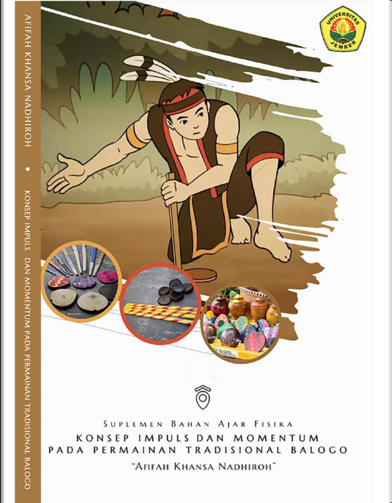 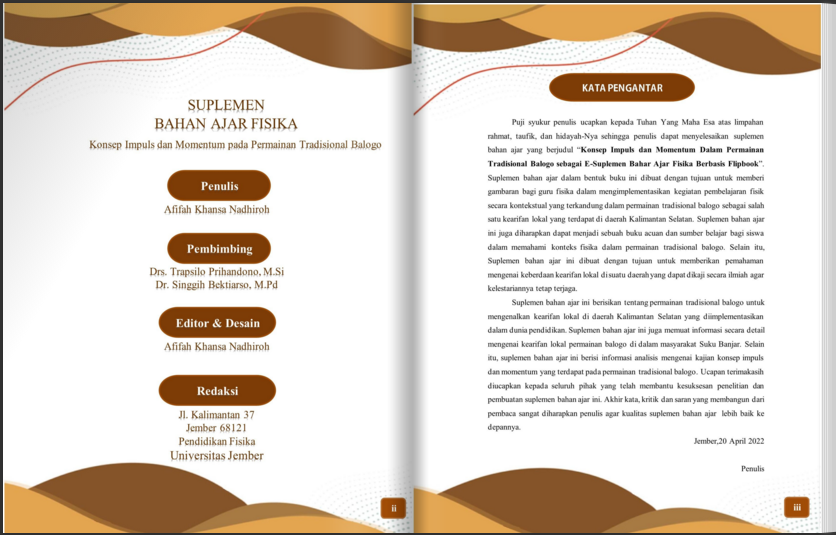 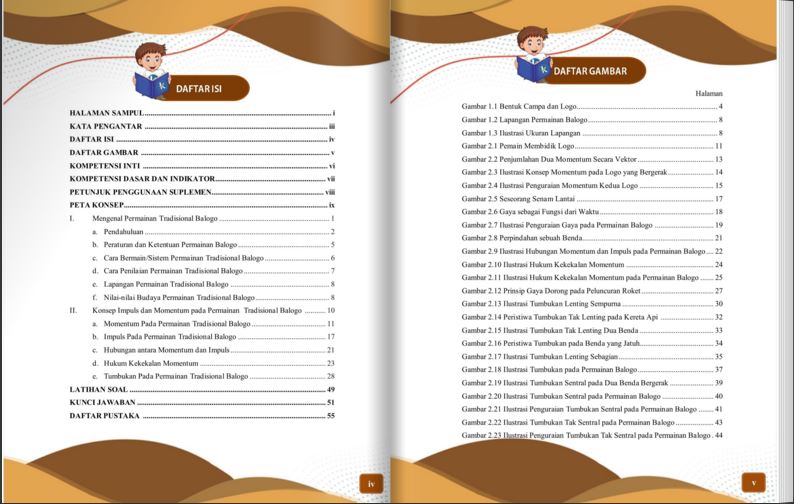 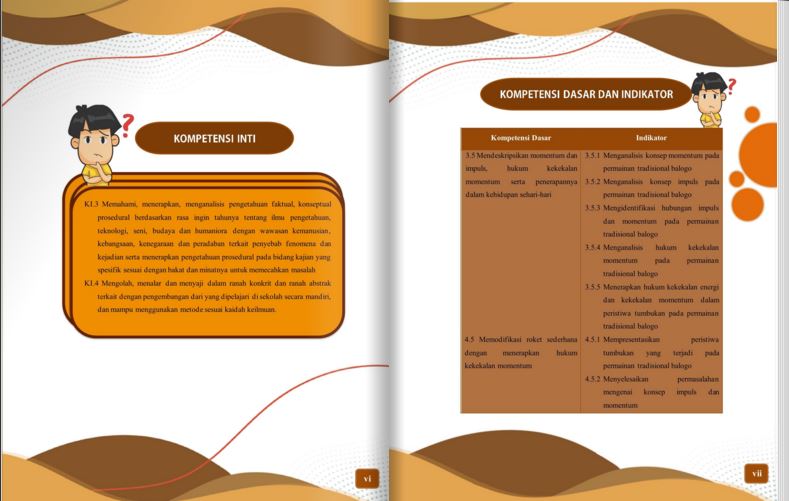 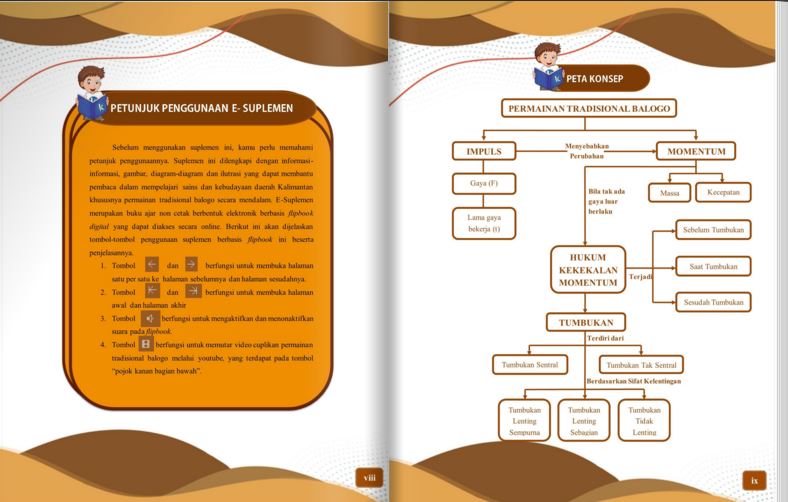 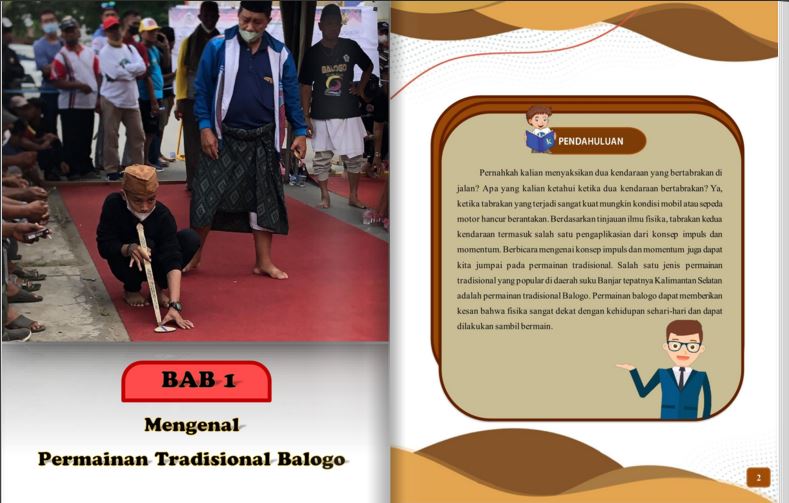 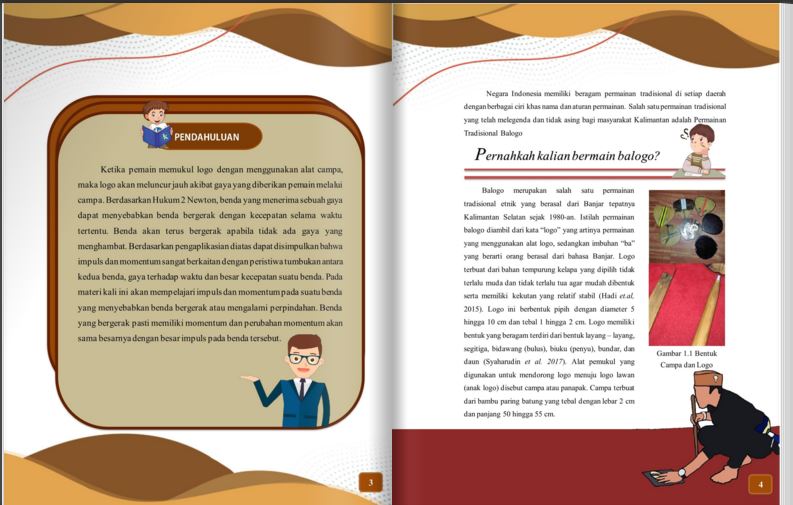 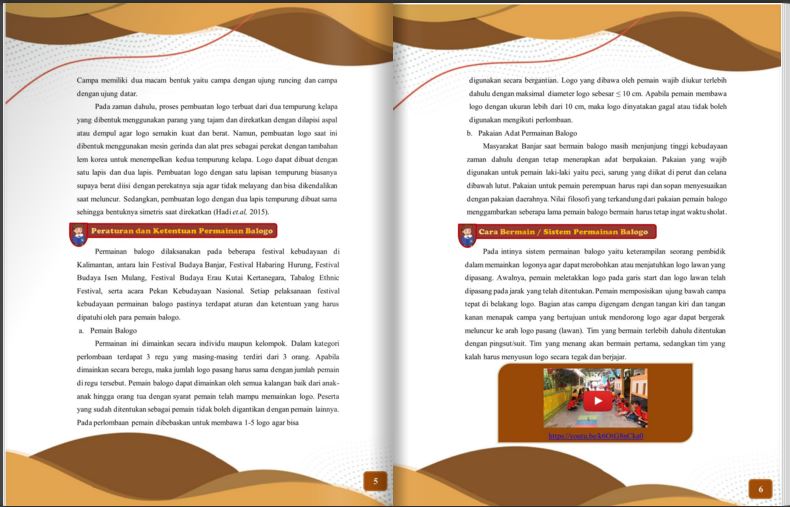 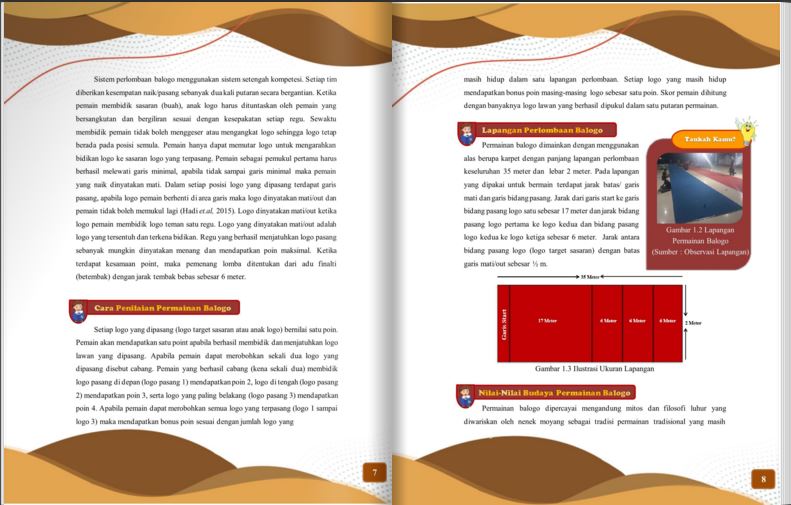 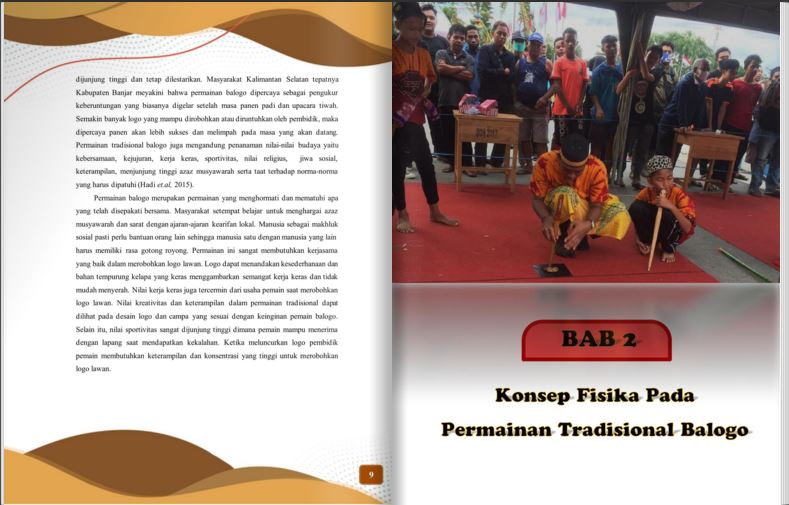 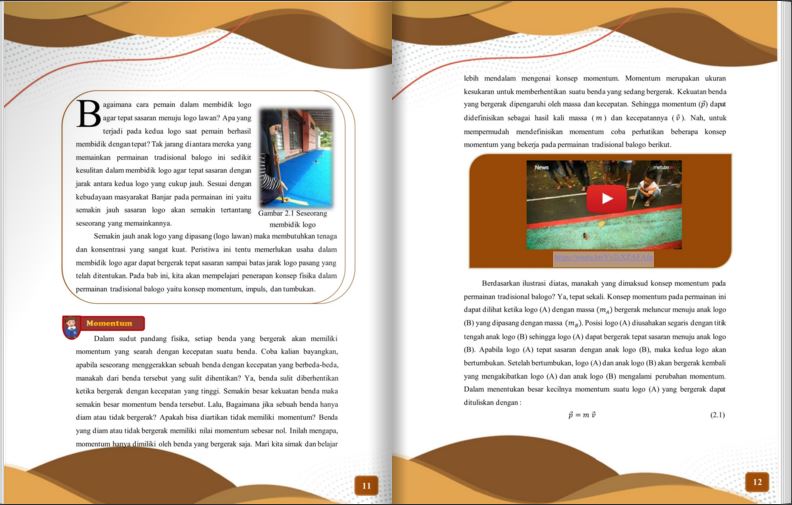 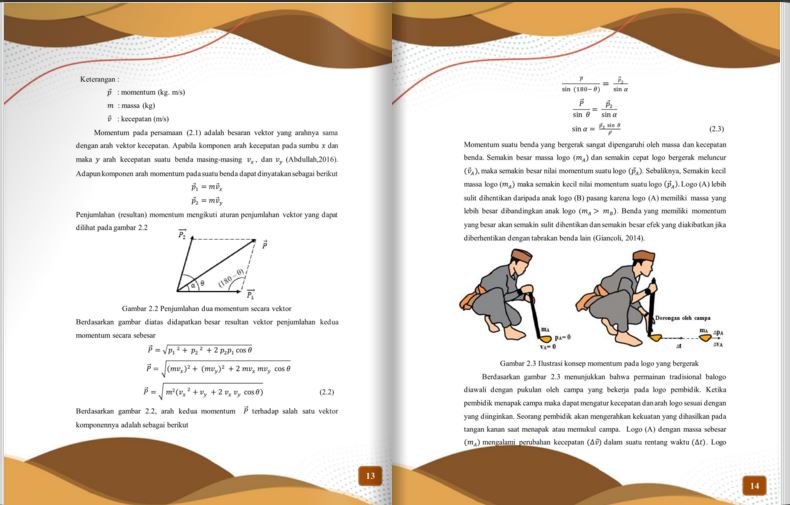 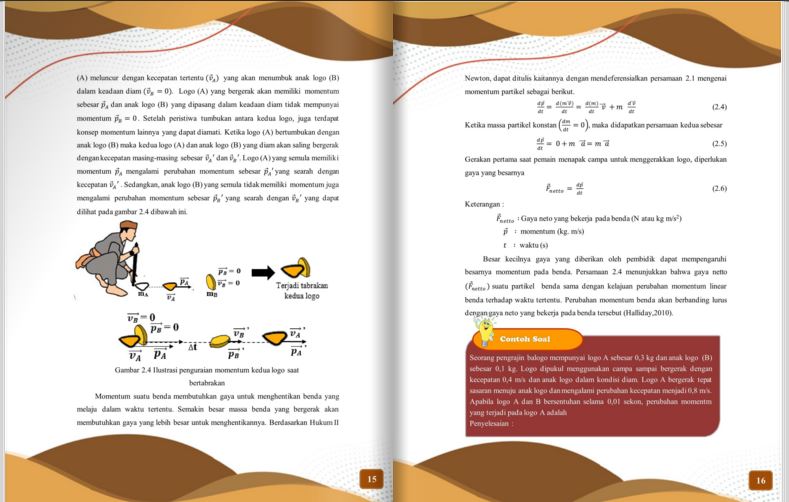 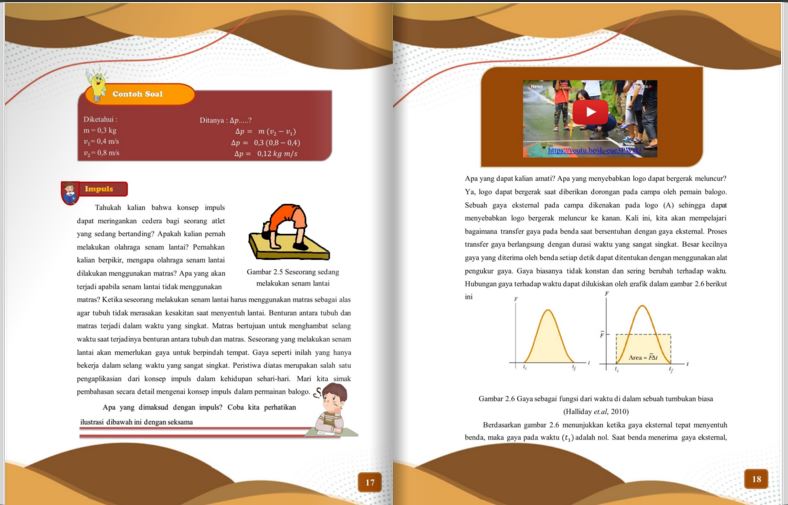 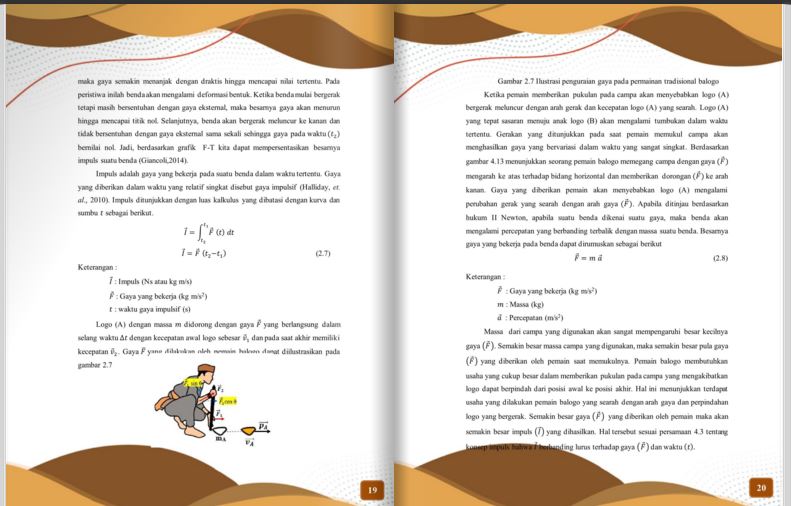 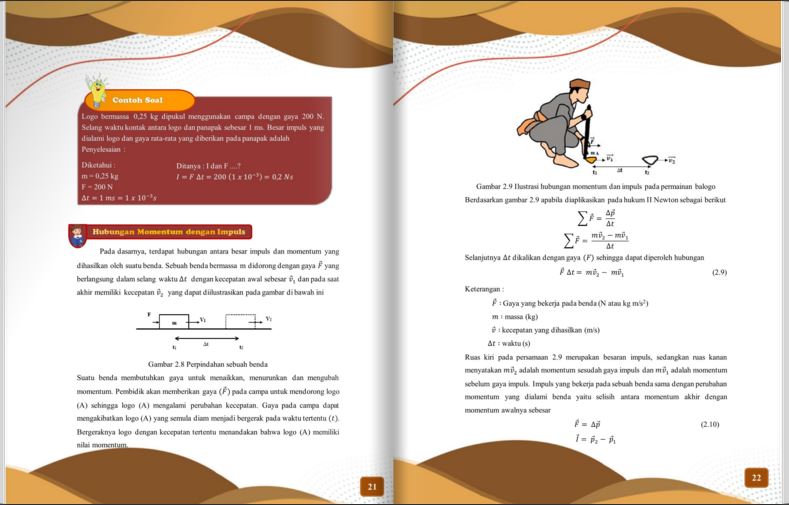 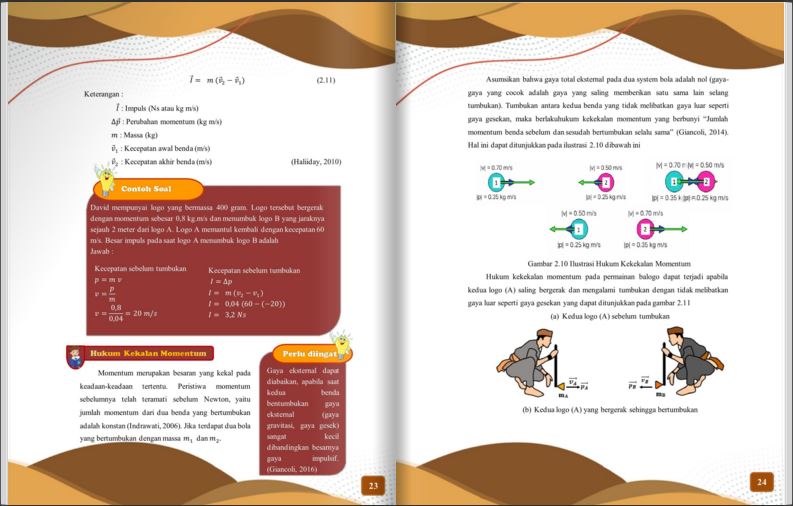 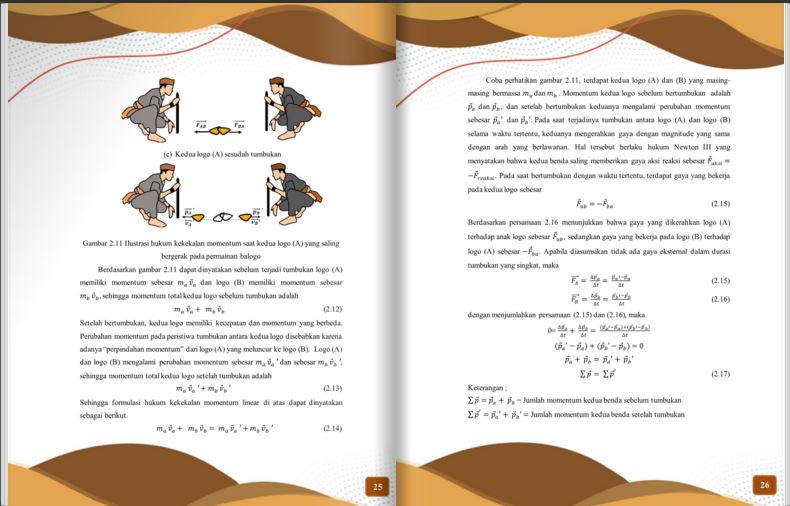 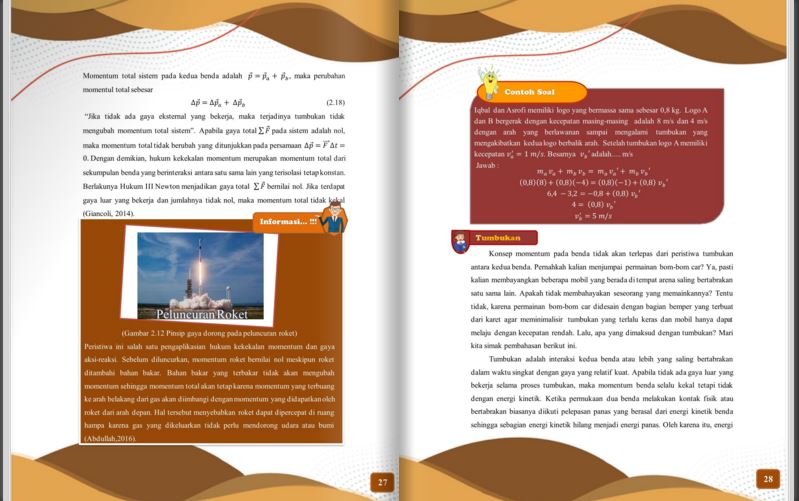 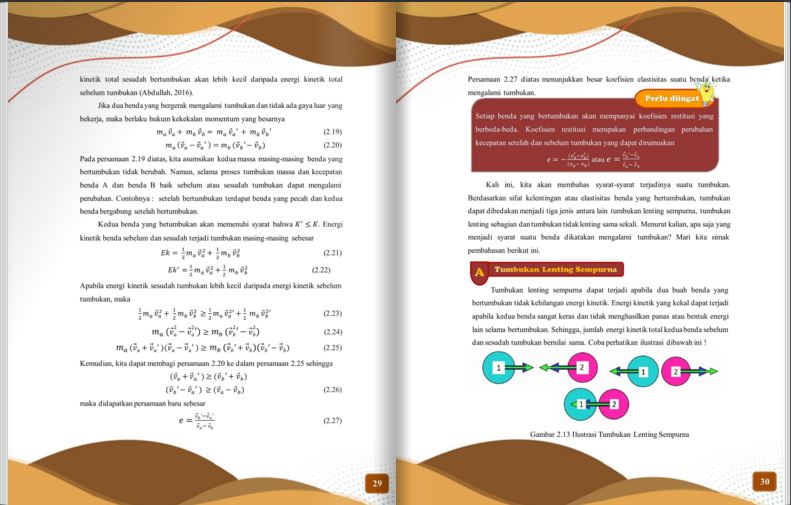 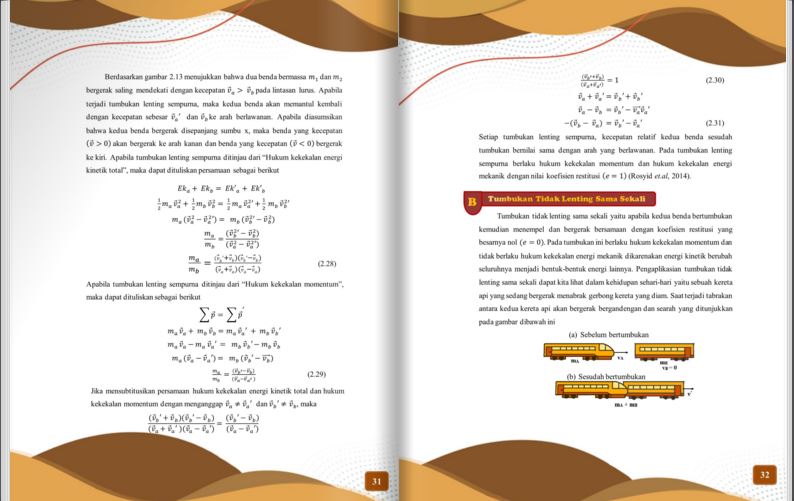 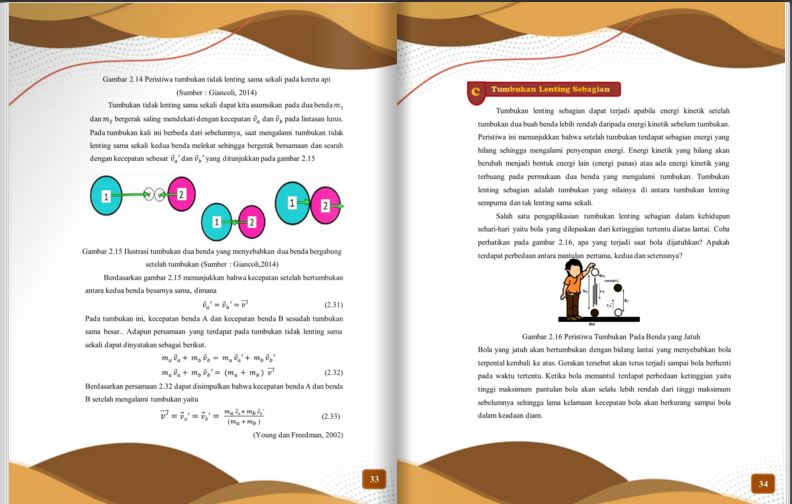 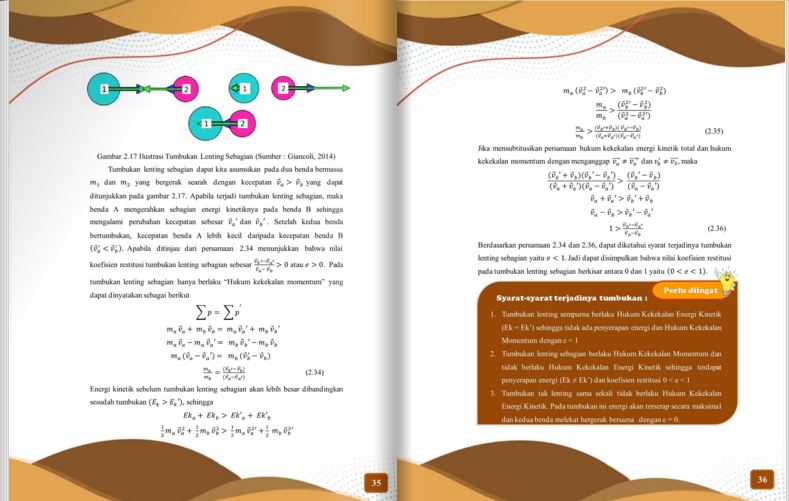 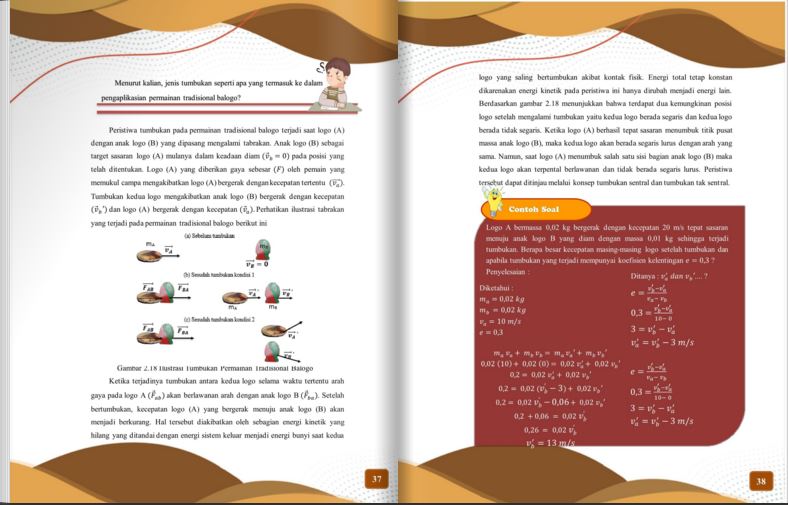 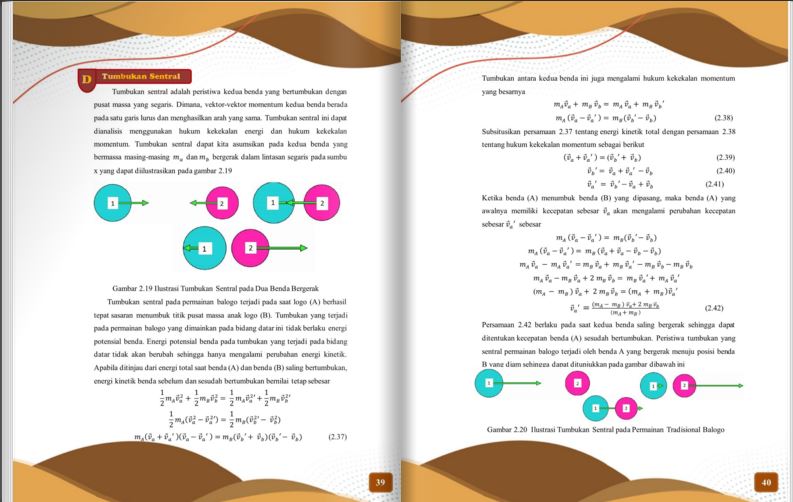 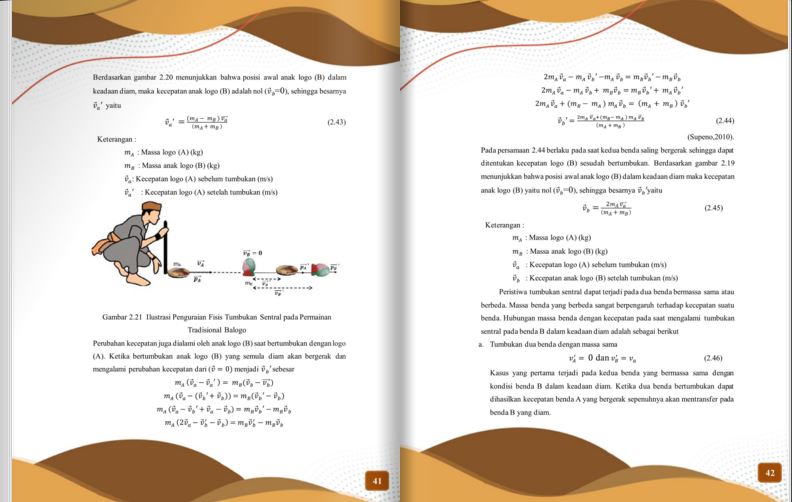 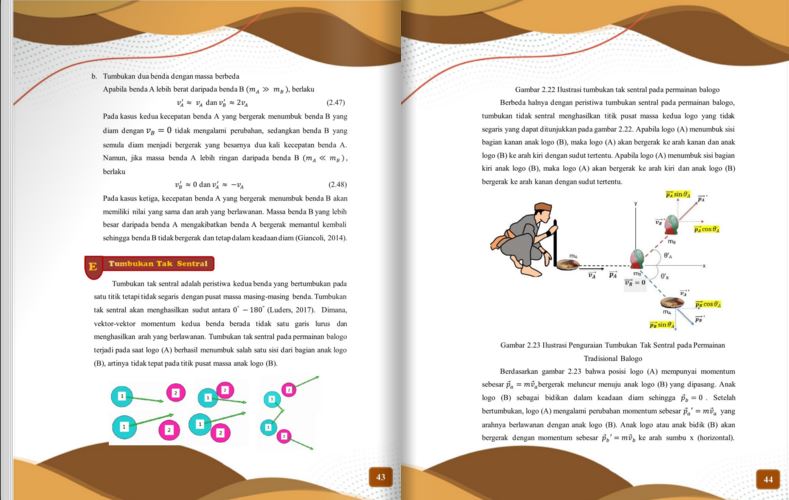 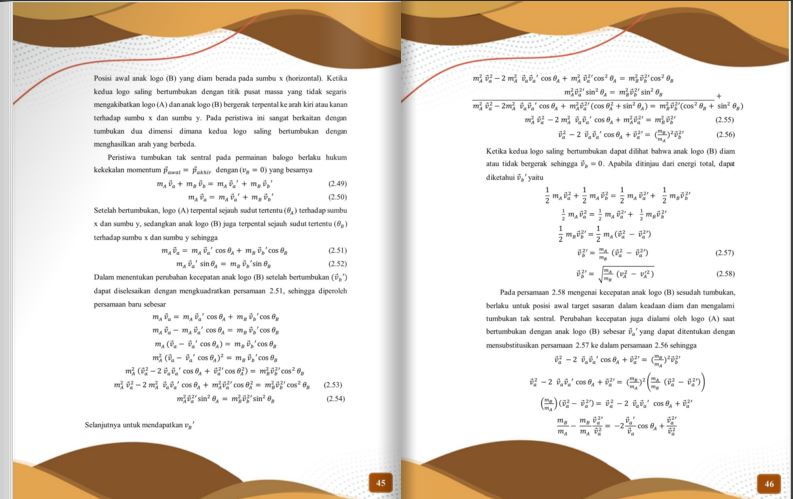 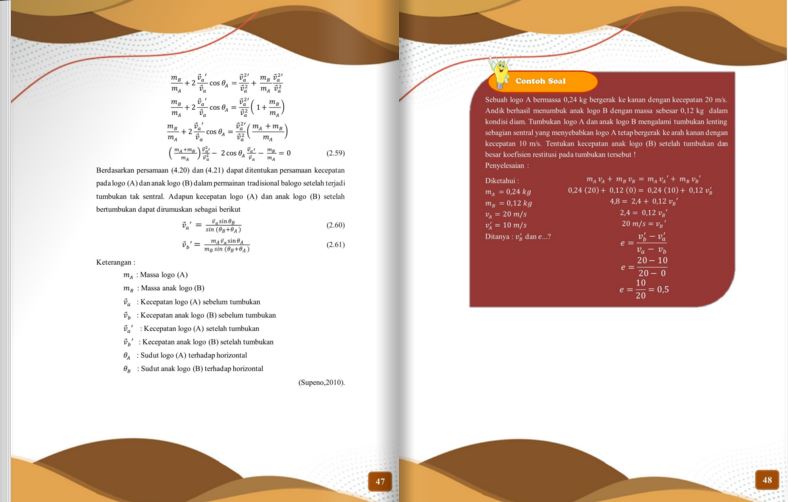 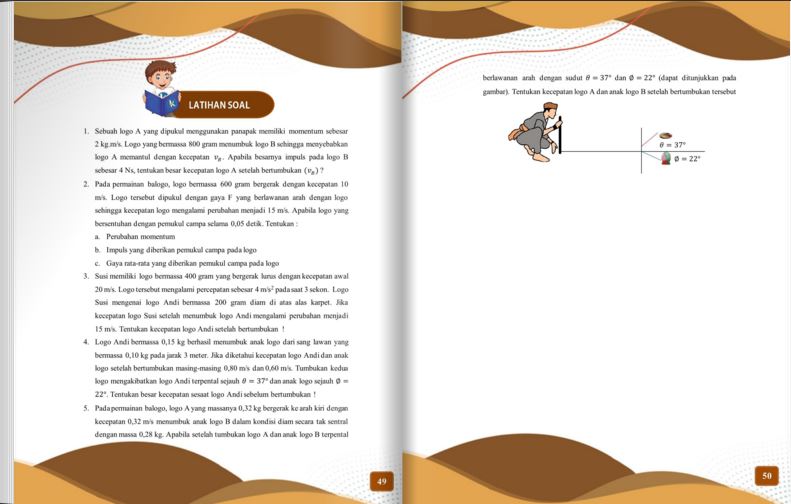 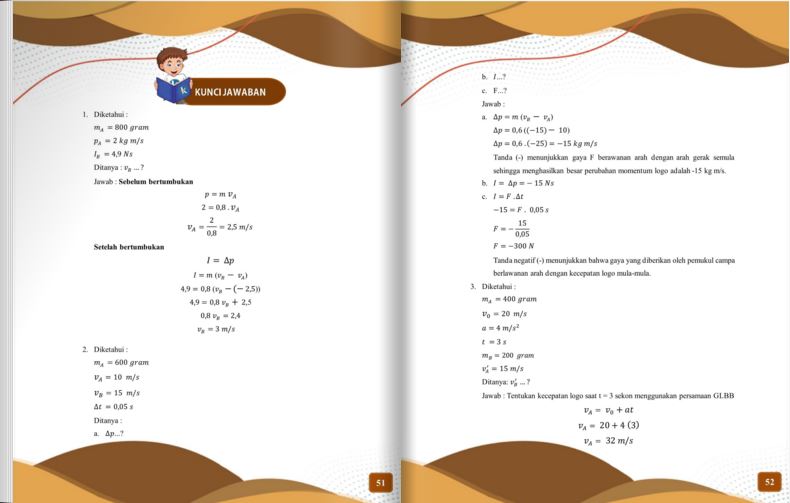 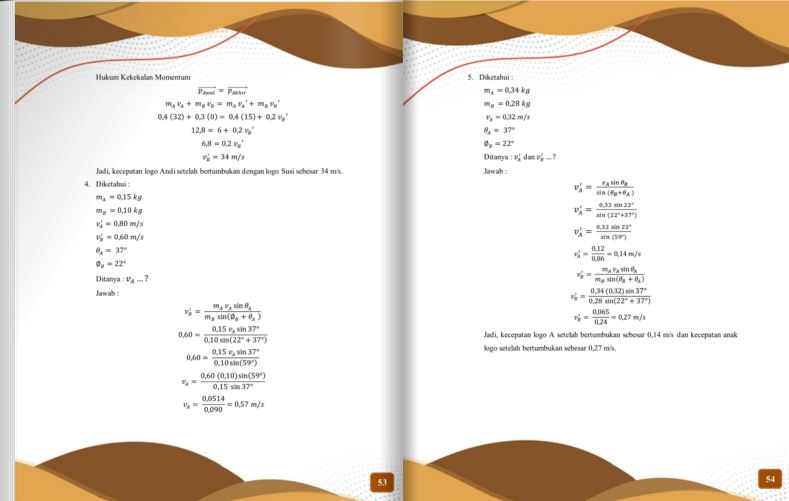 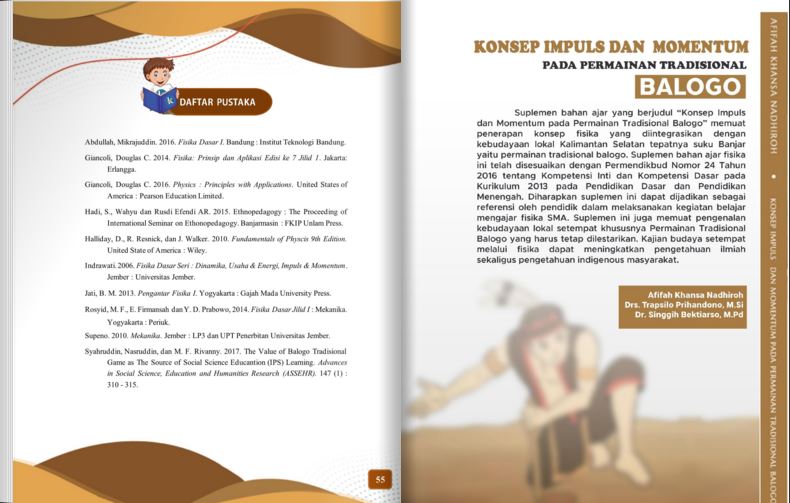 Validasi oleh Ahli Materi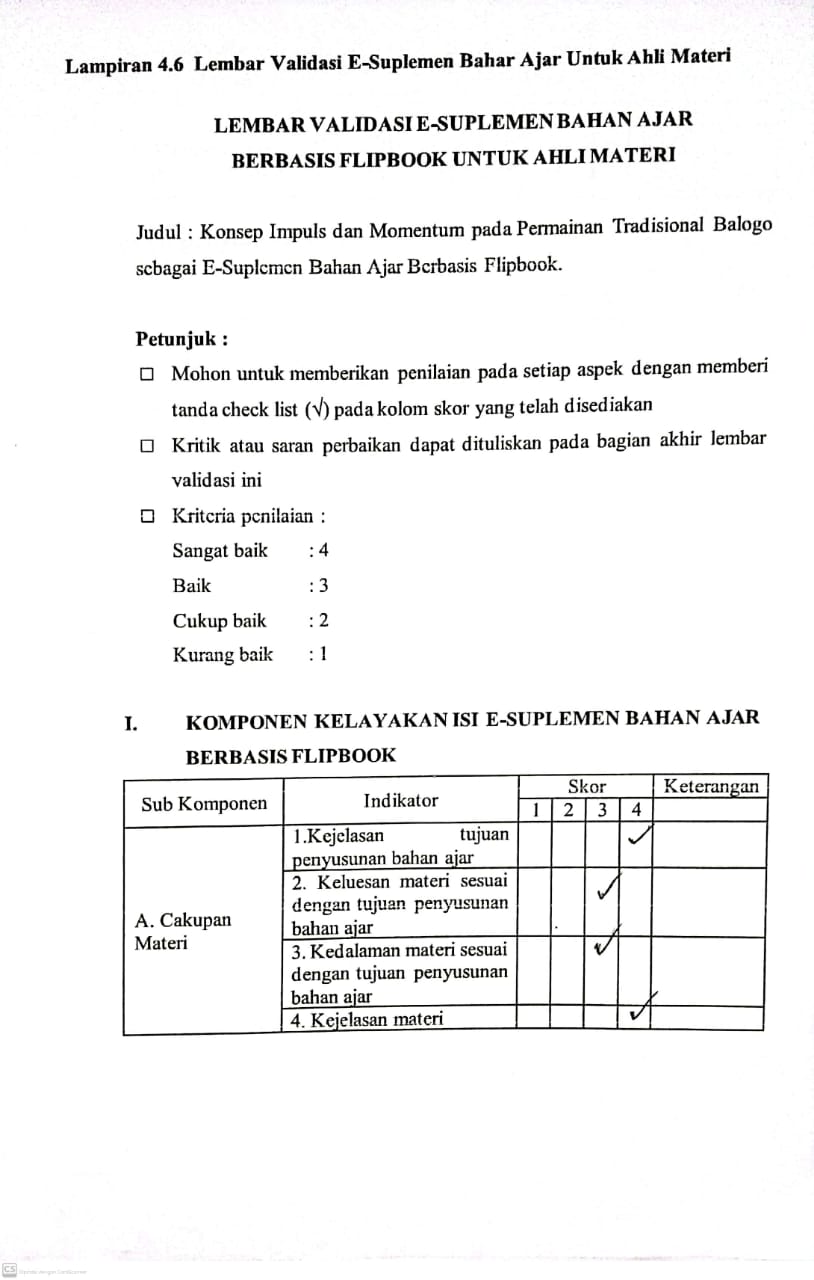 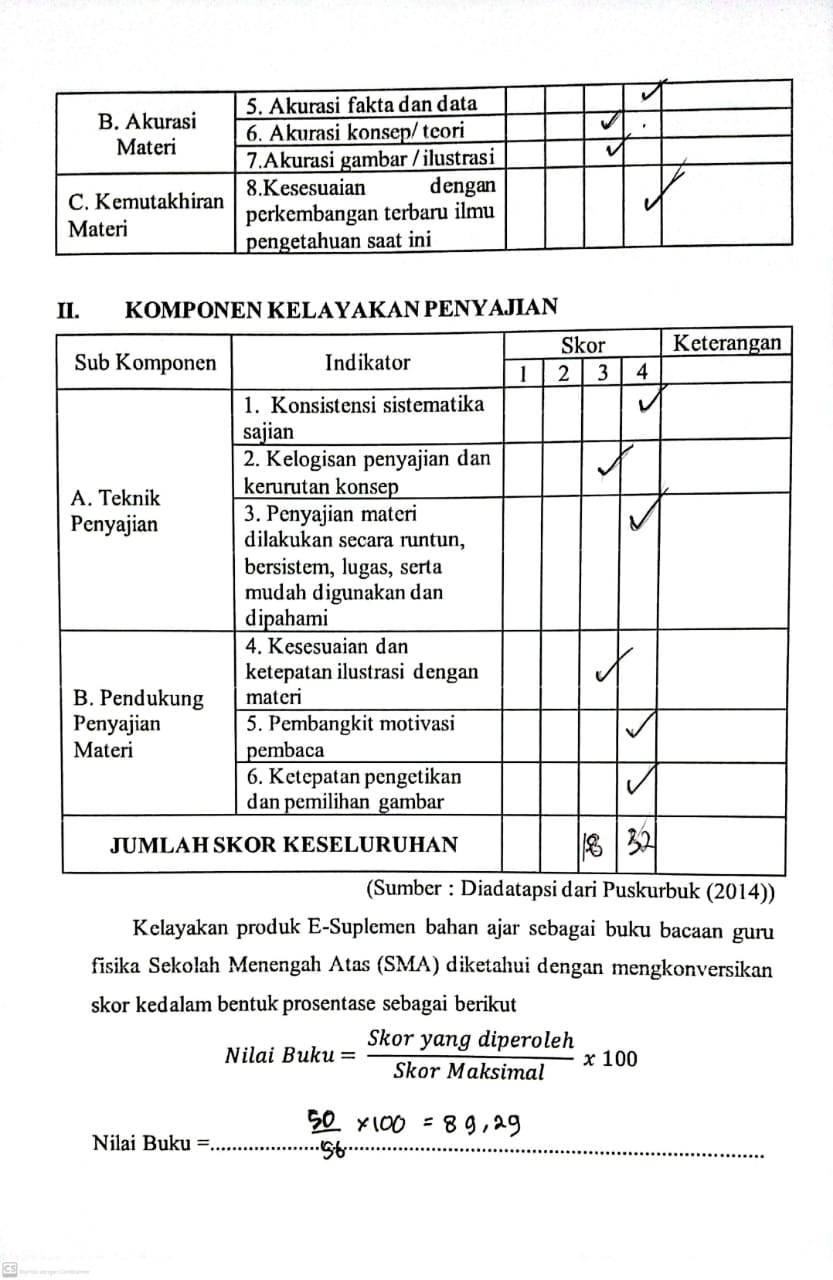 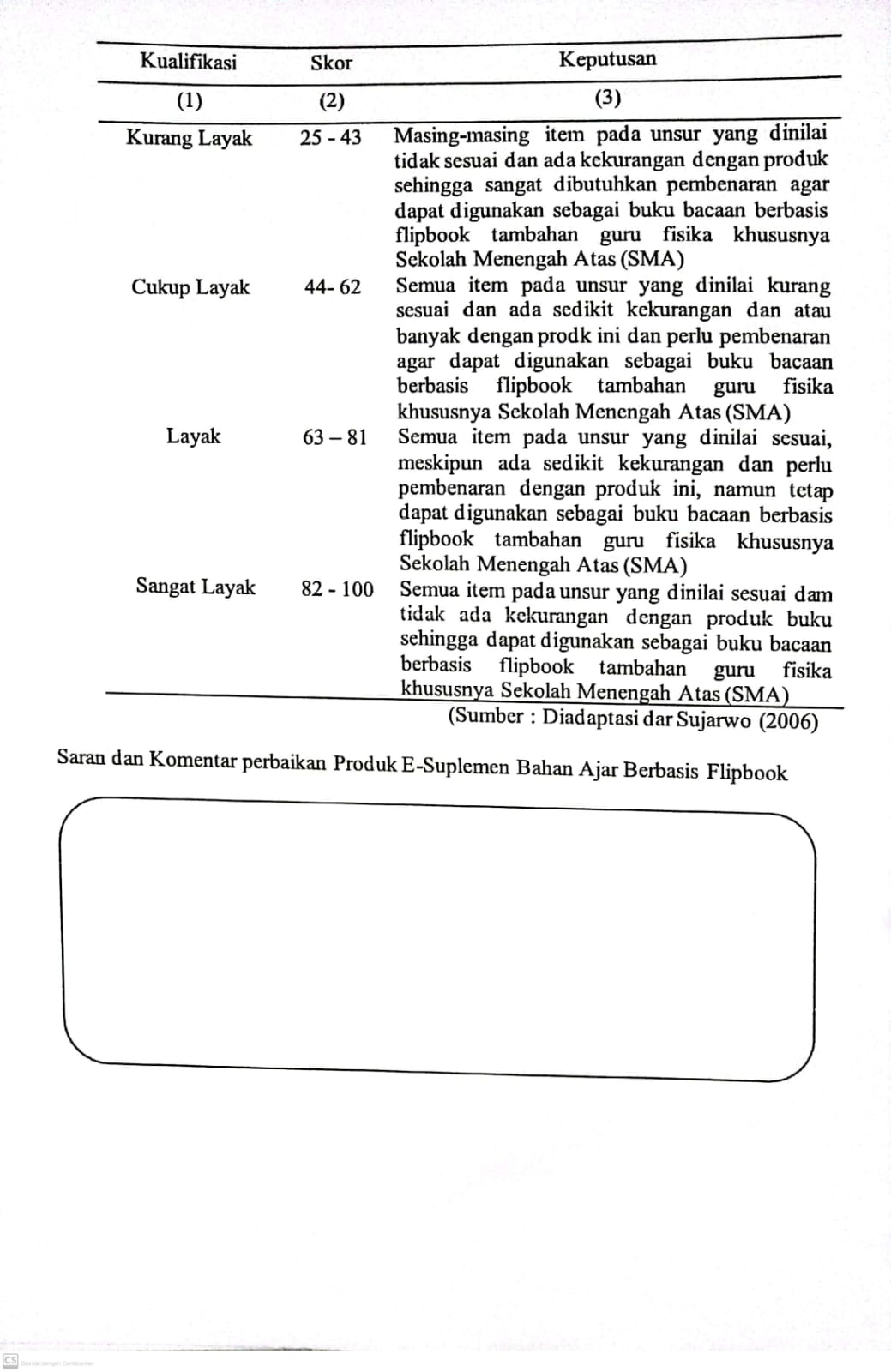 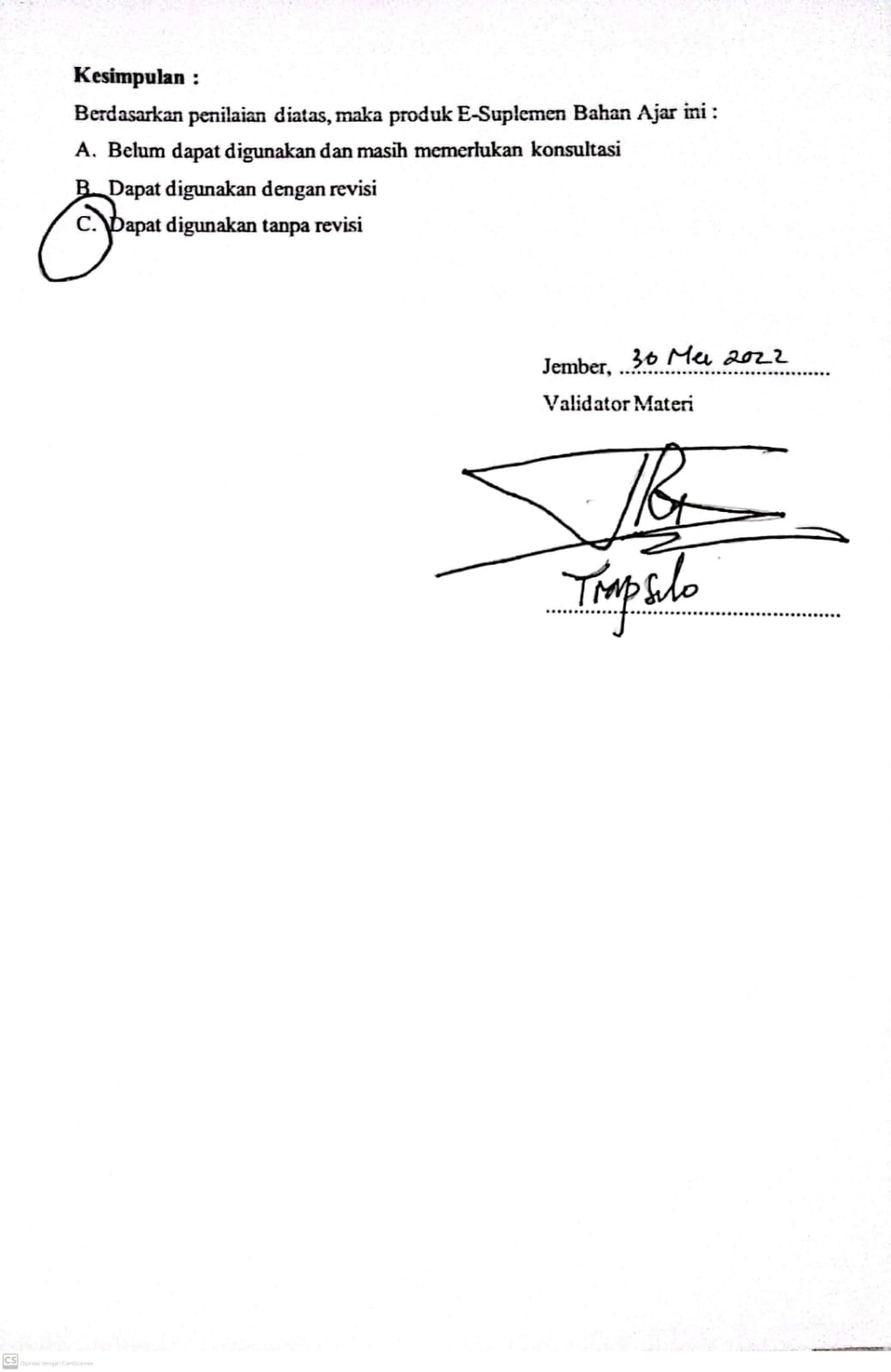 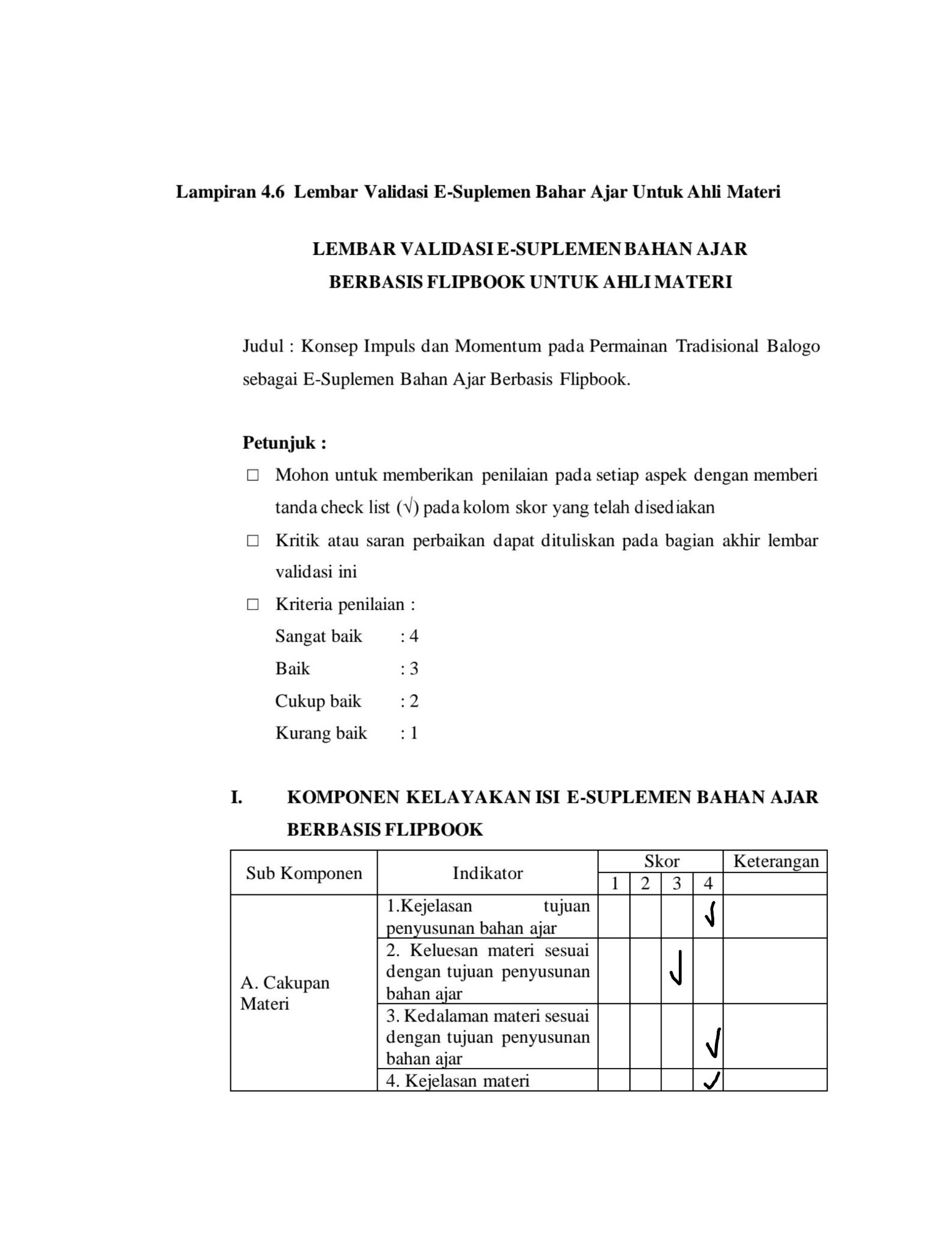 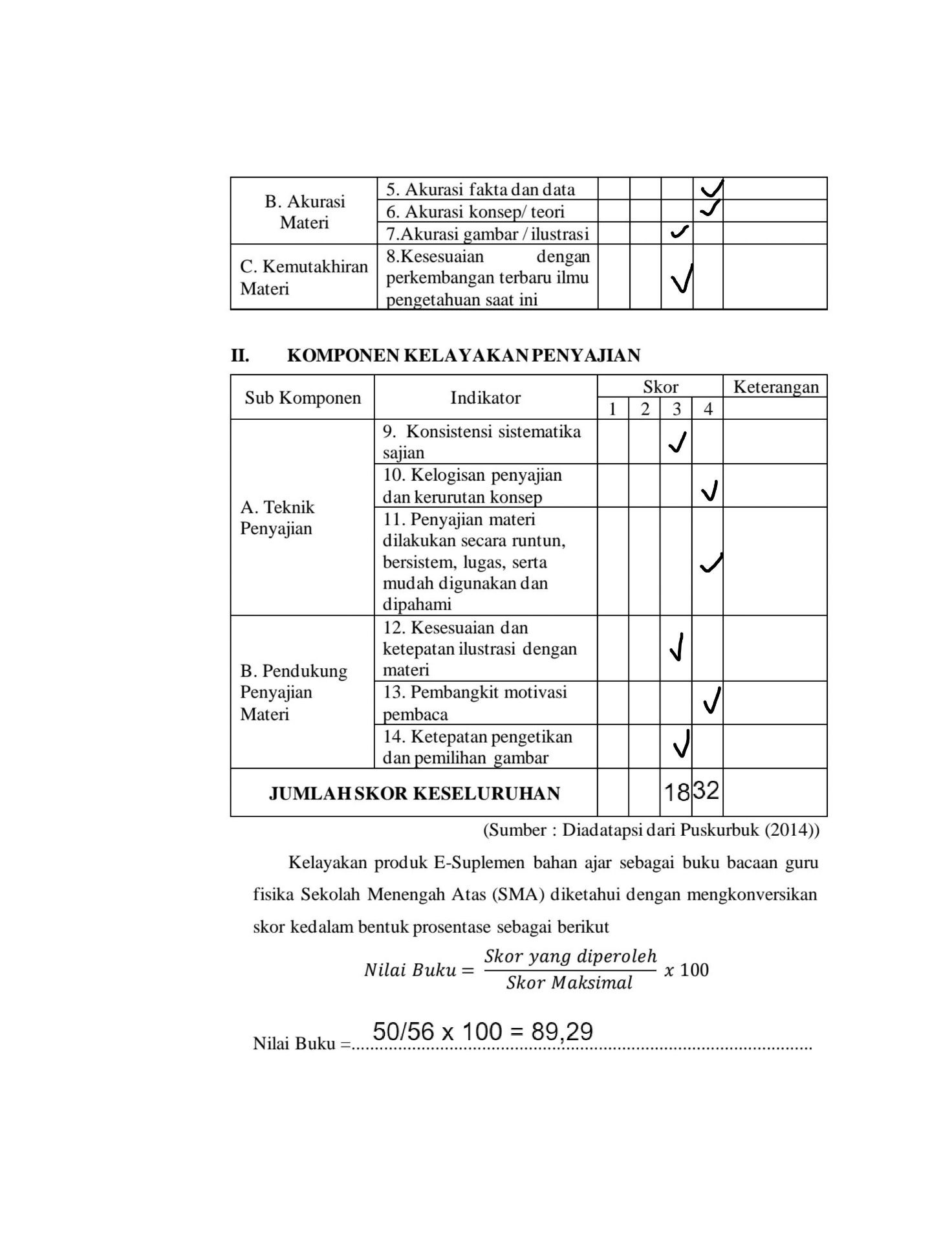 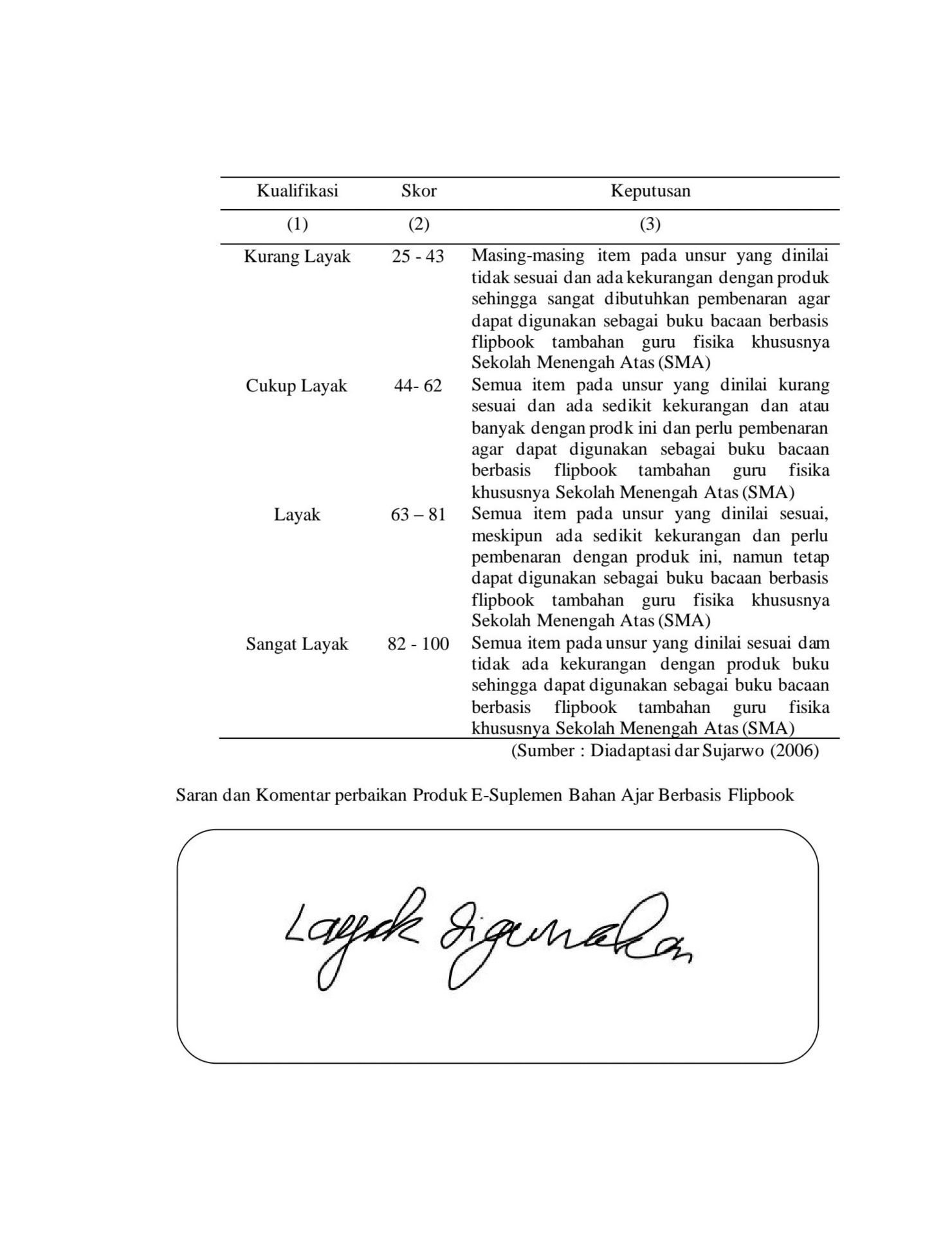 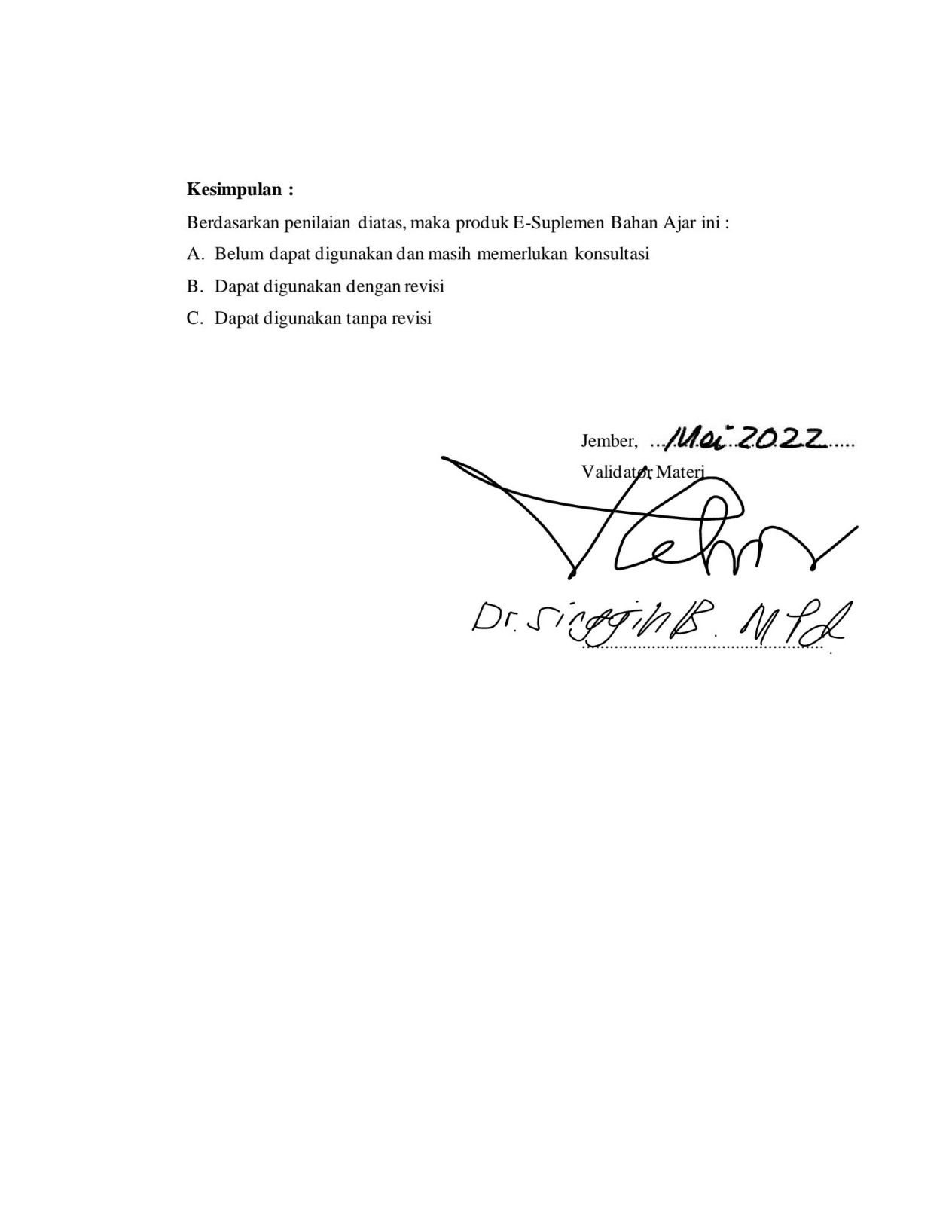 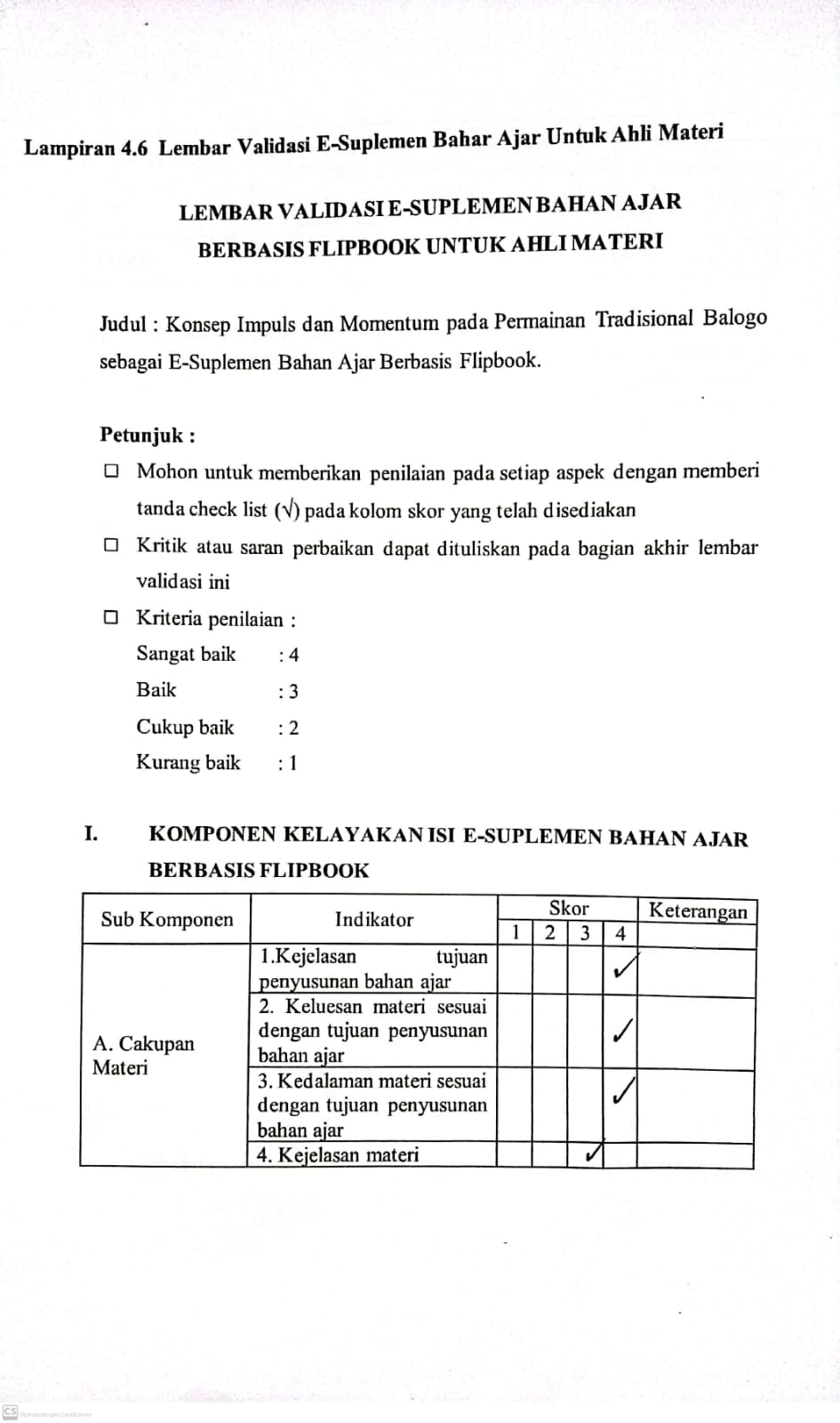 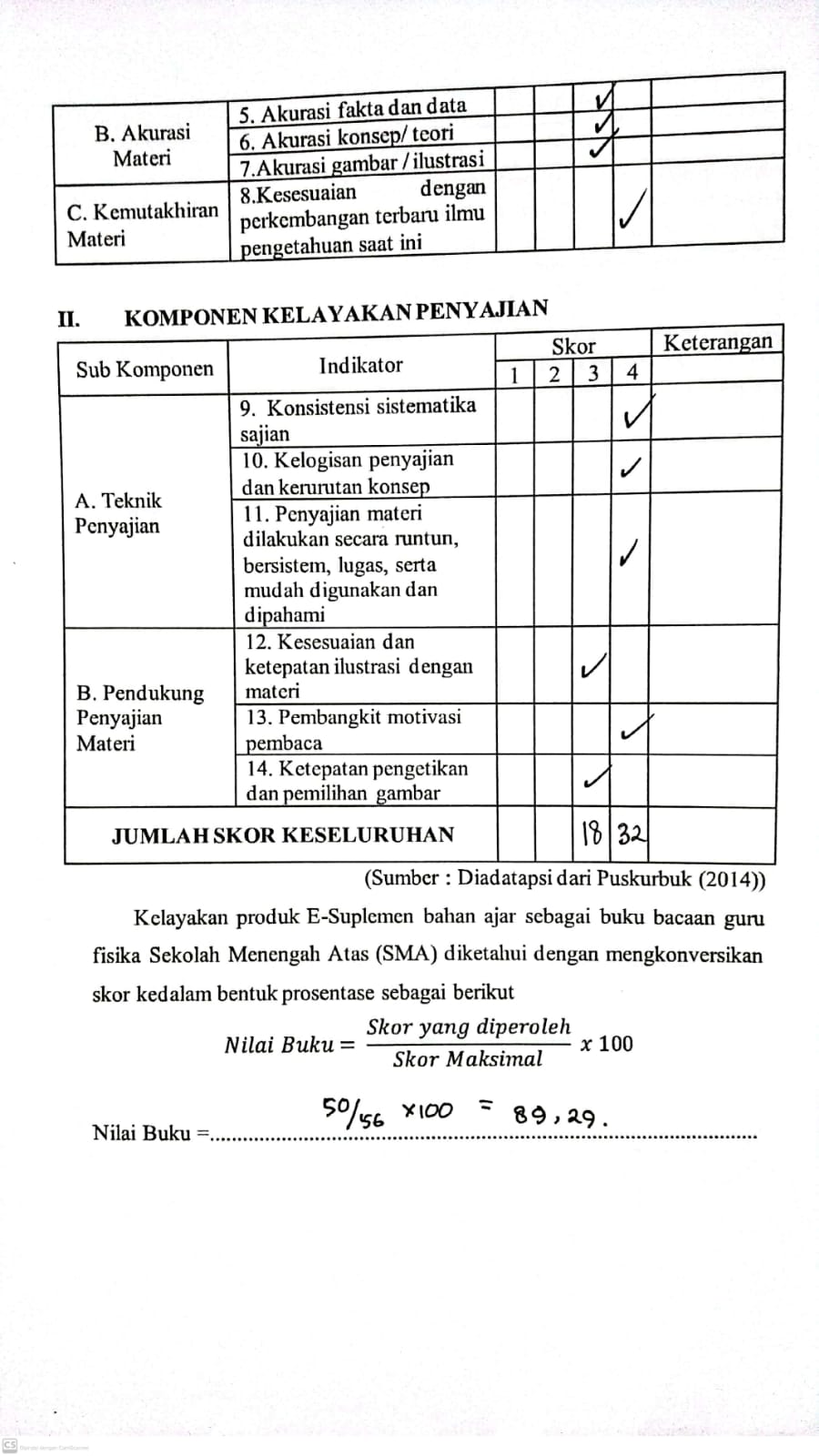 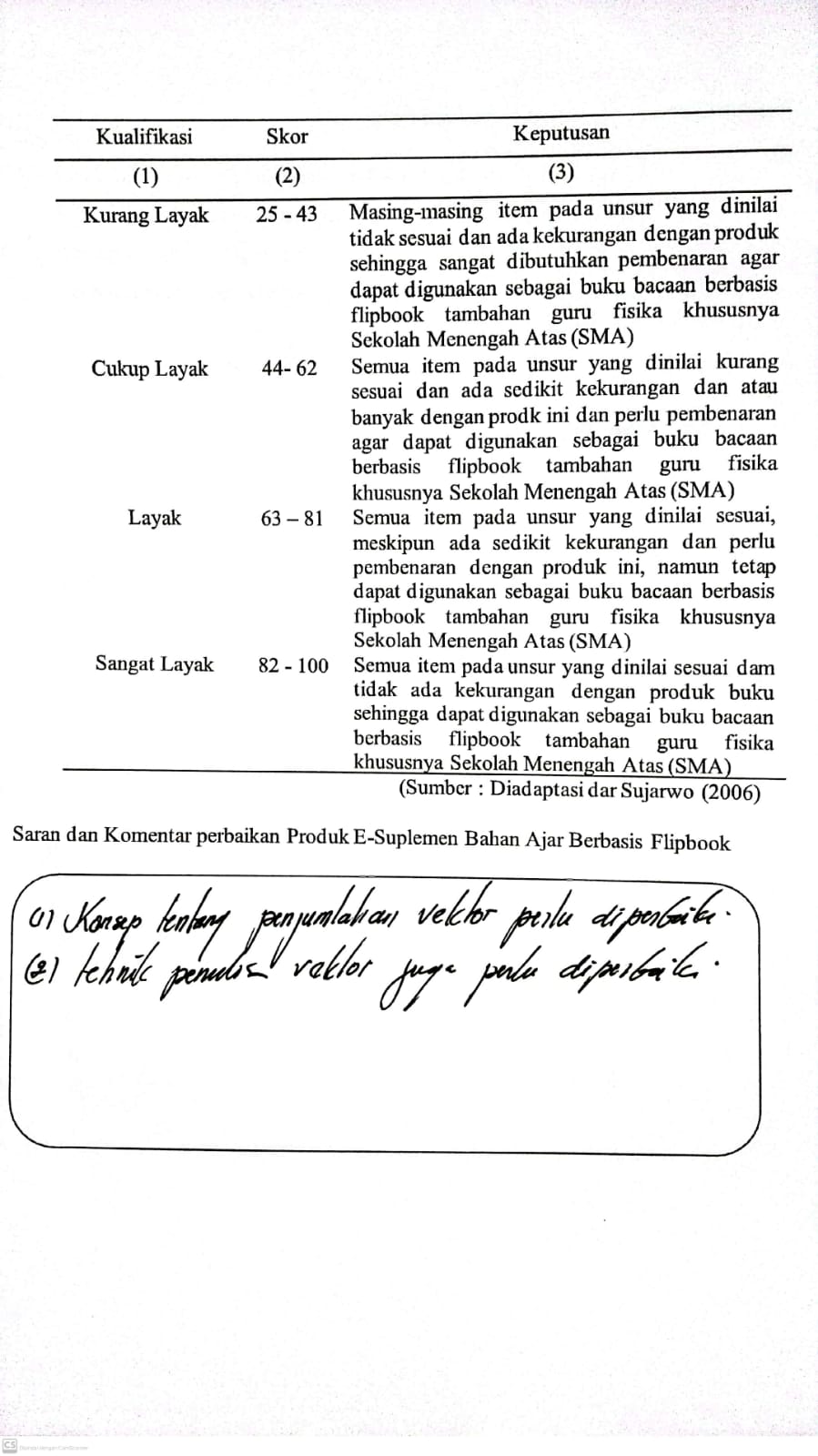 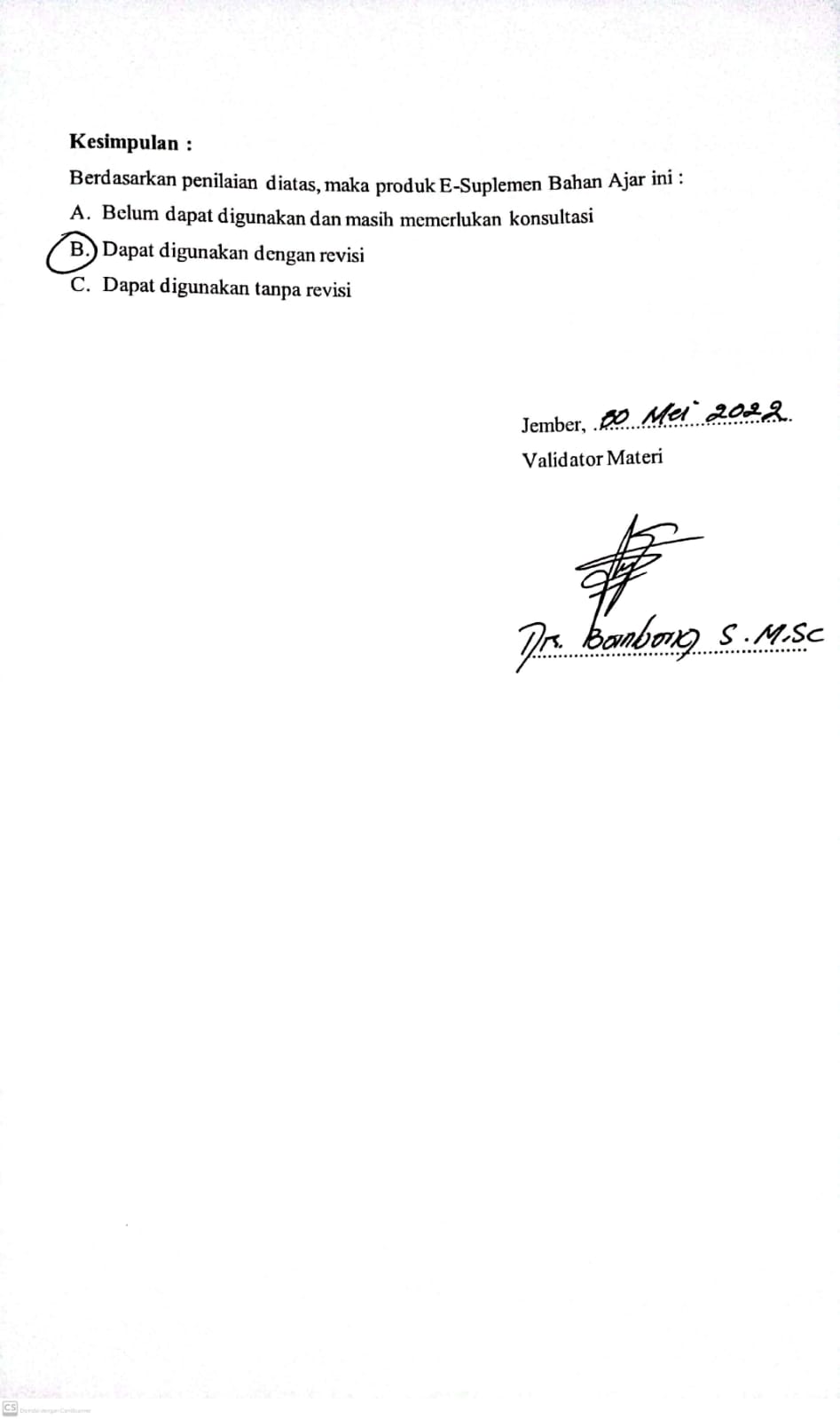 b) Validasi oleh Ahli Media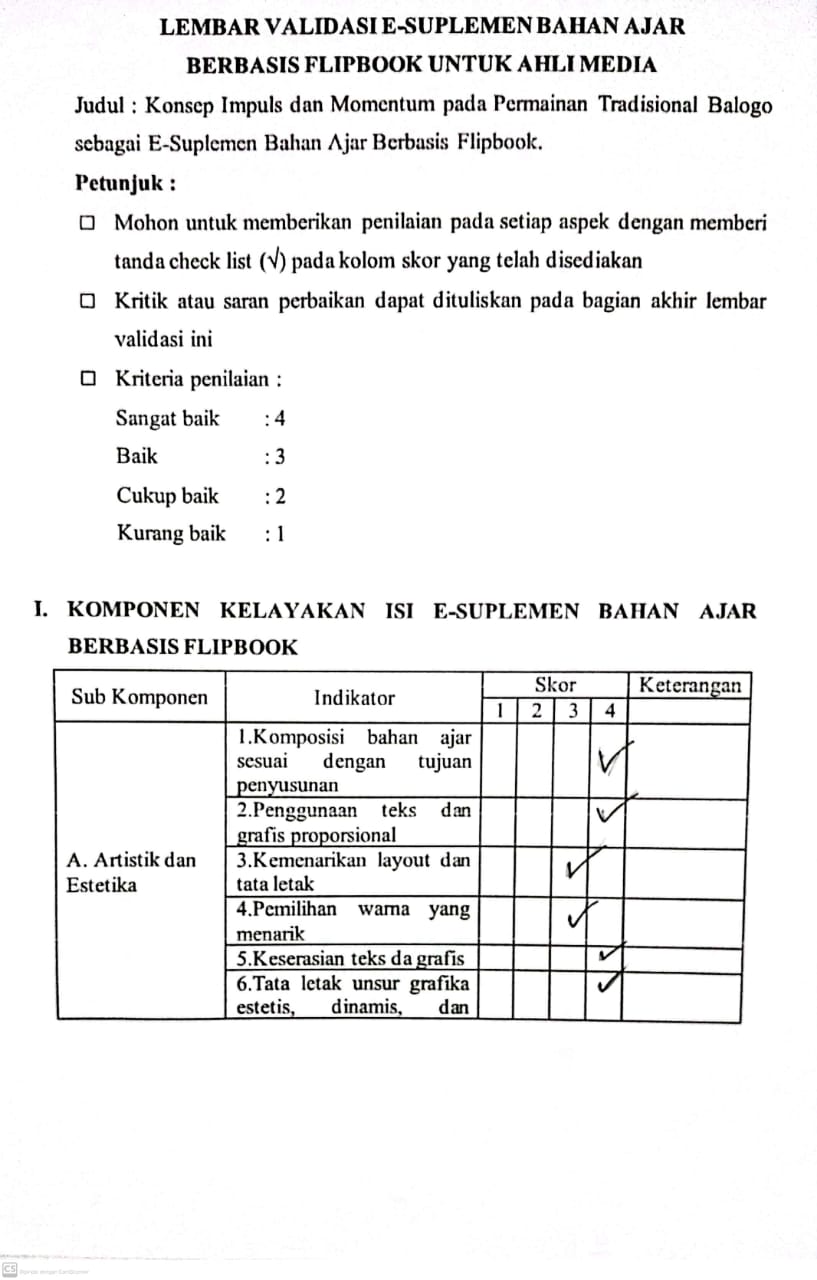 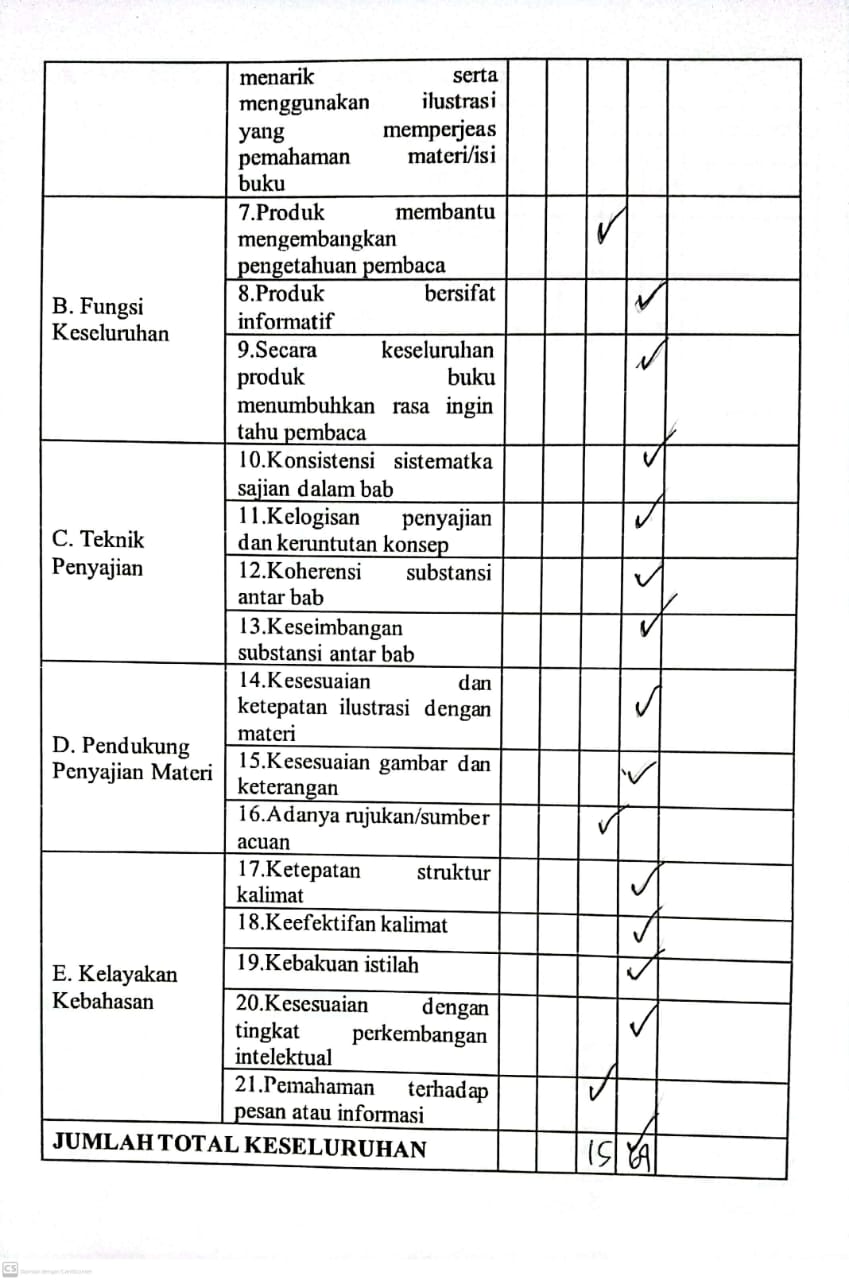 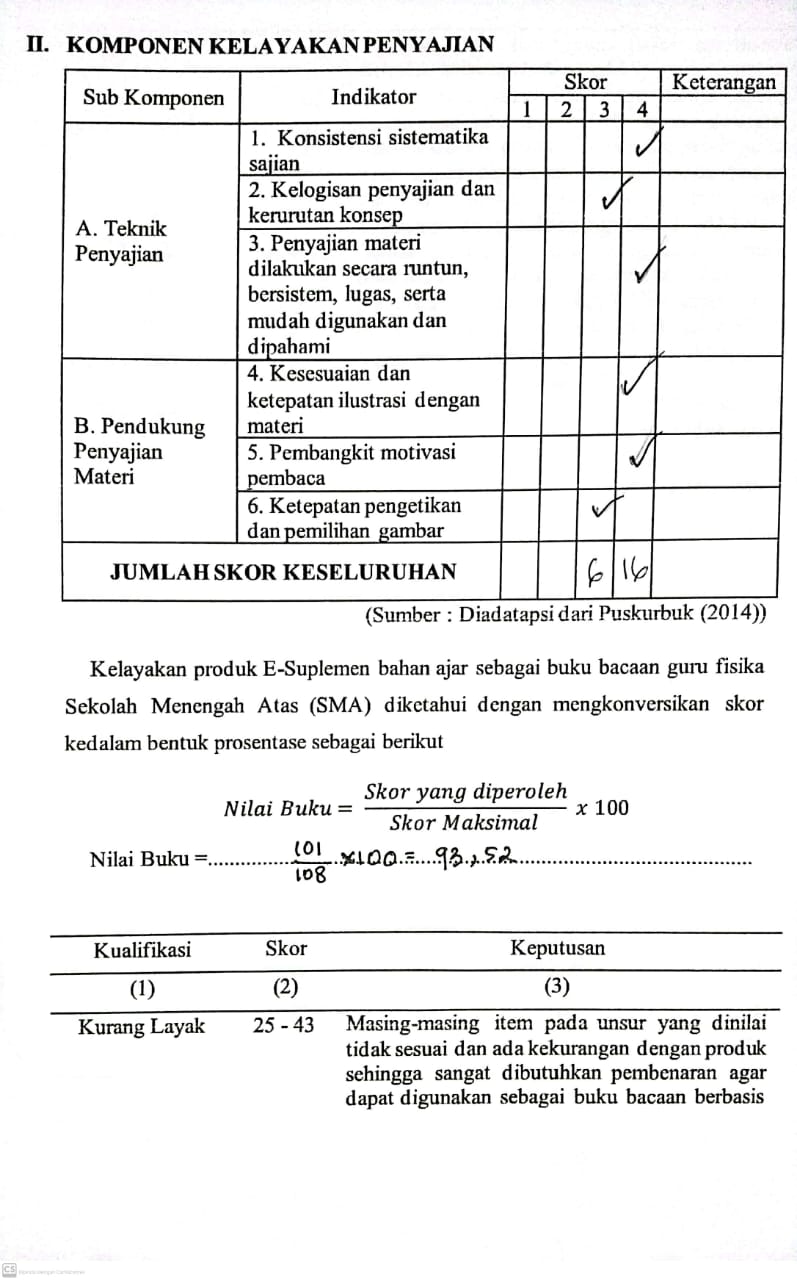 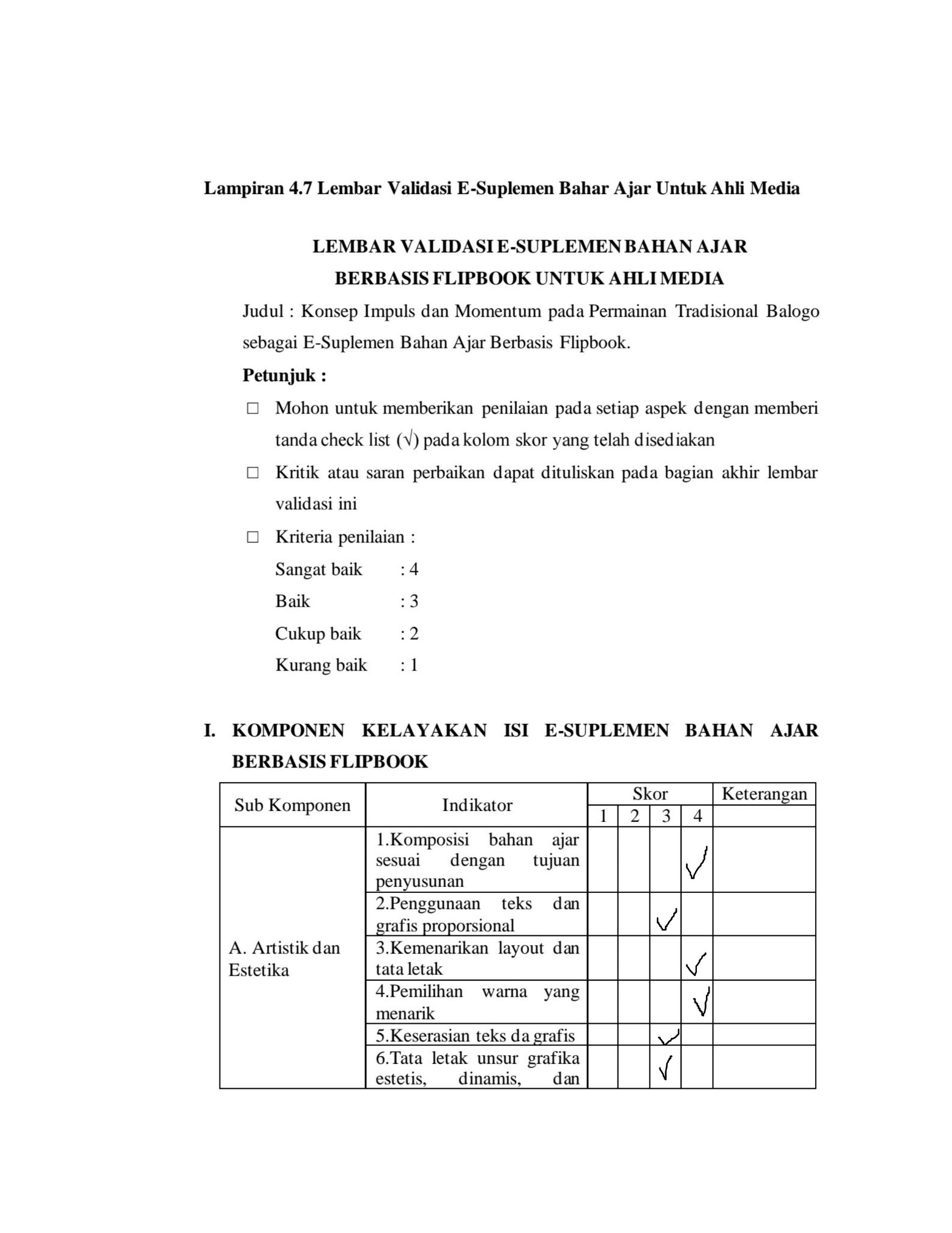 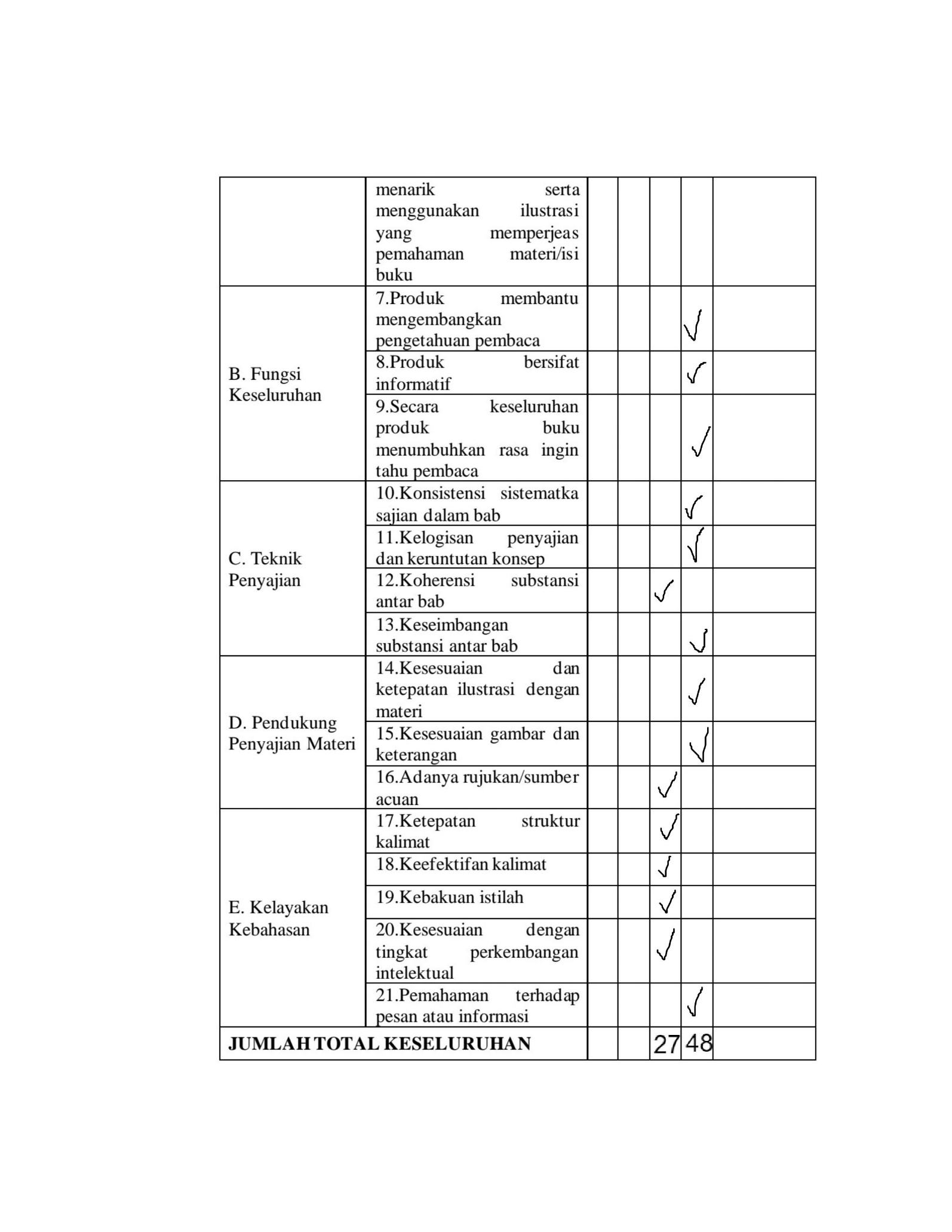 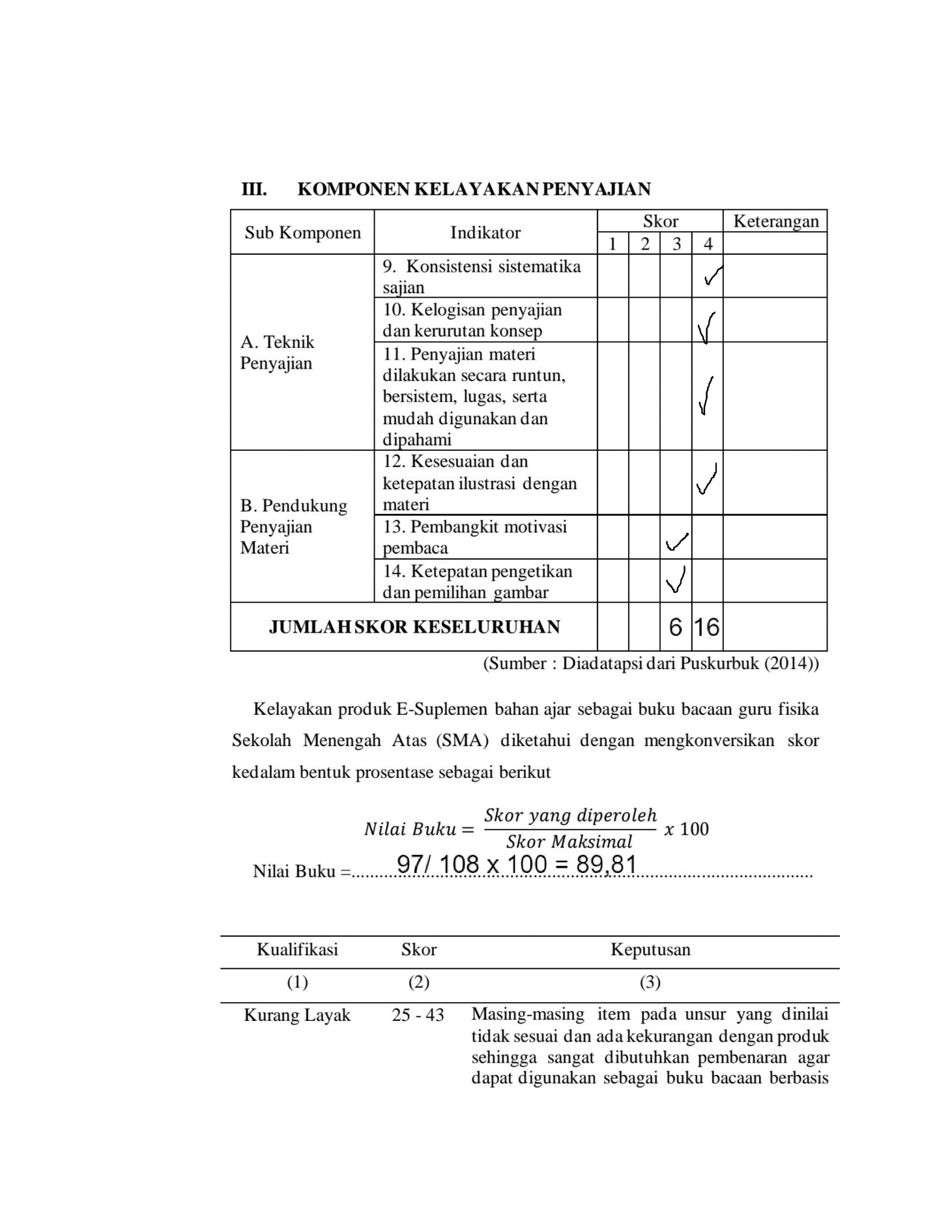 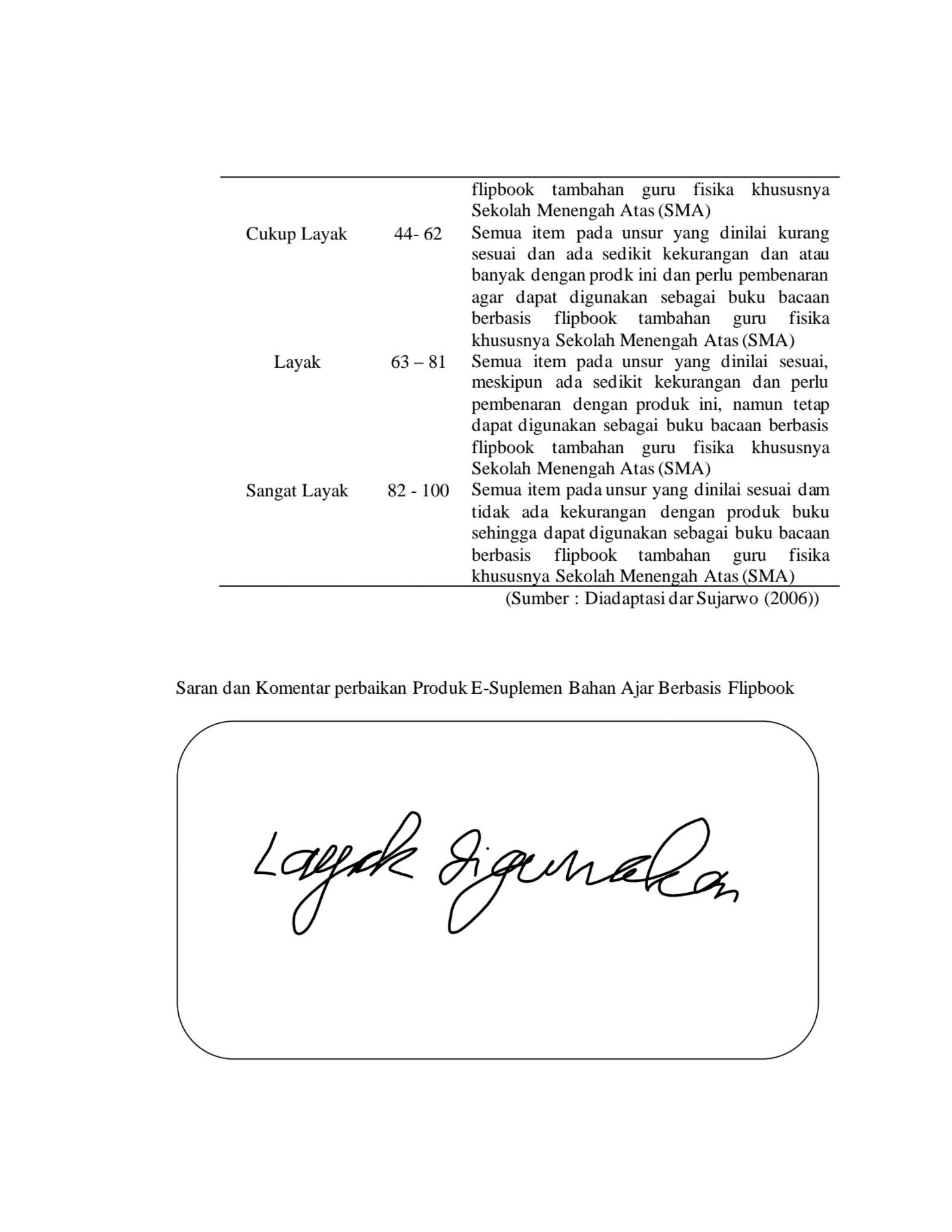 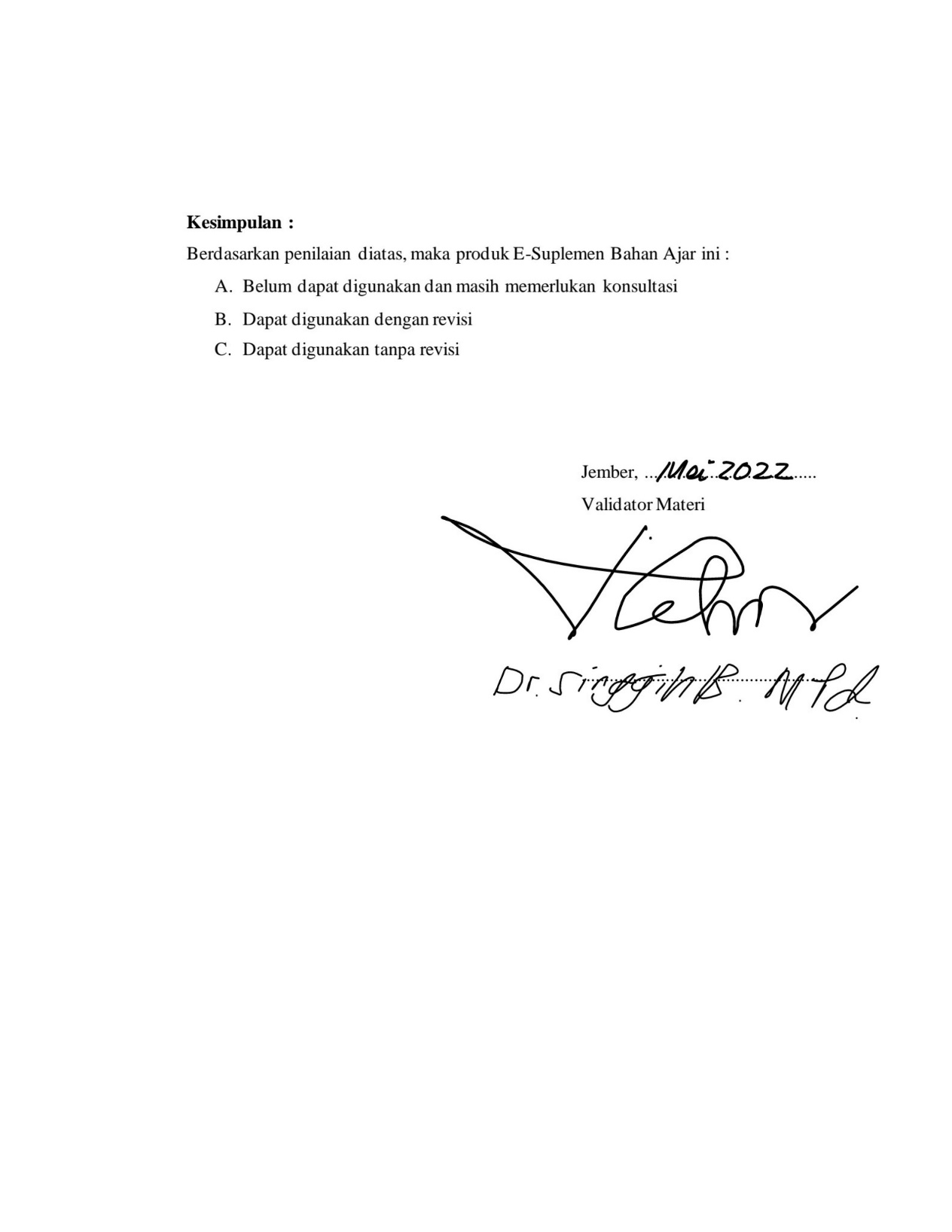 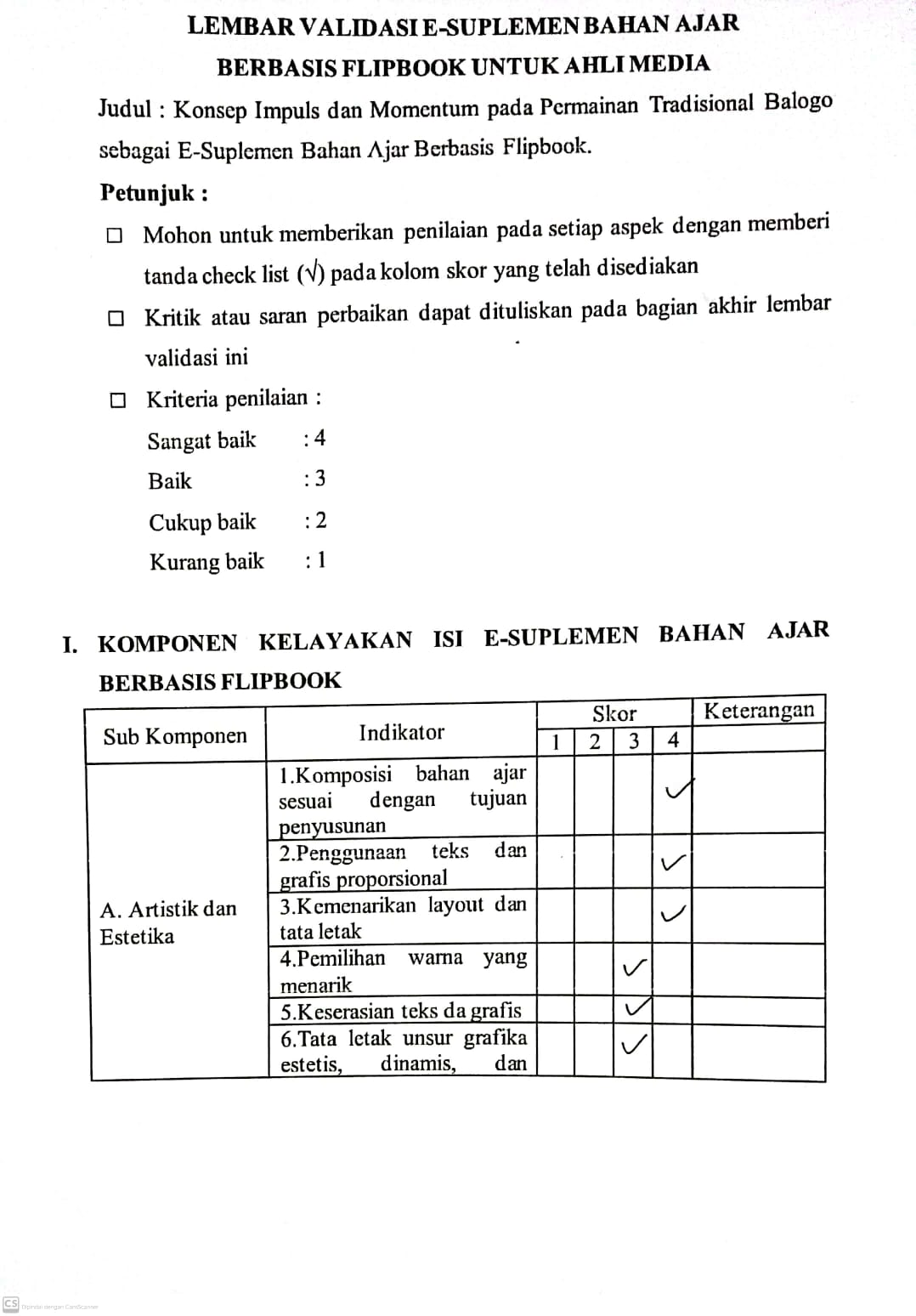 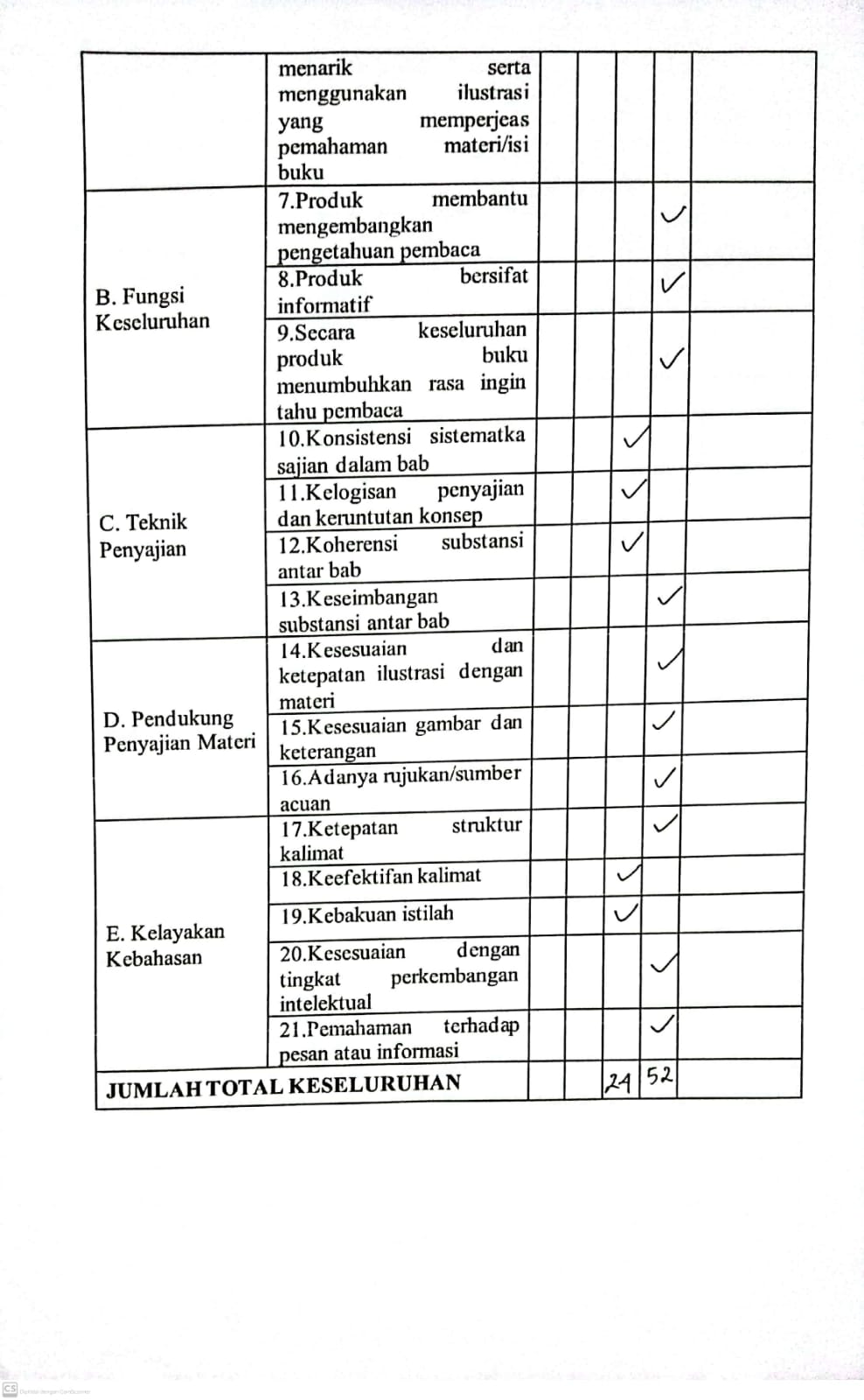 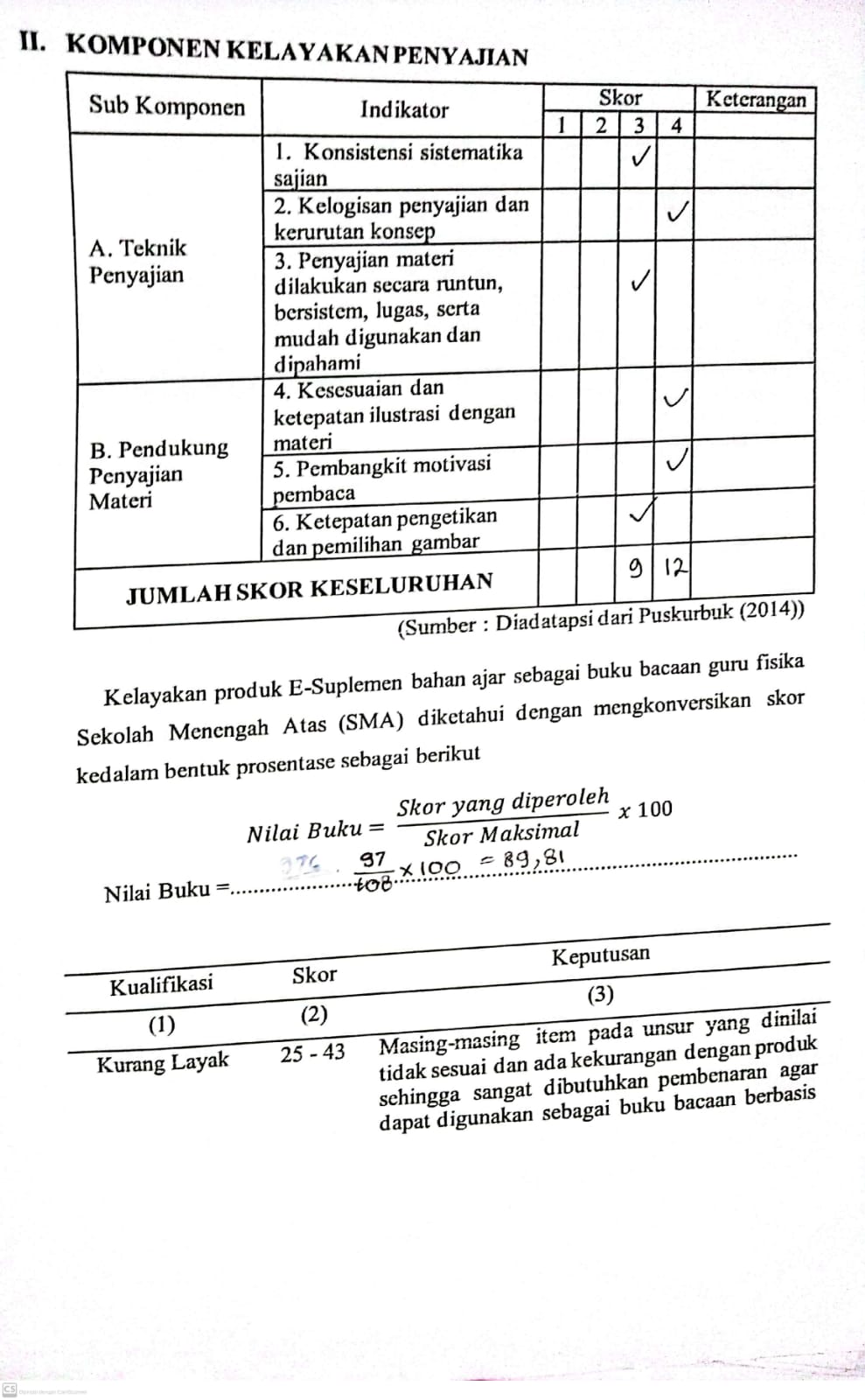 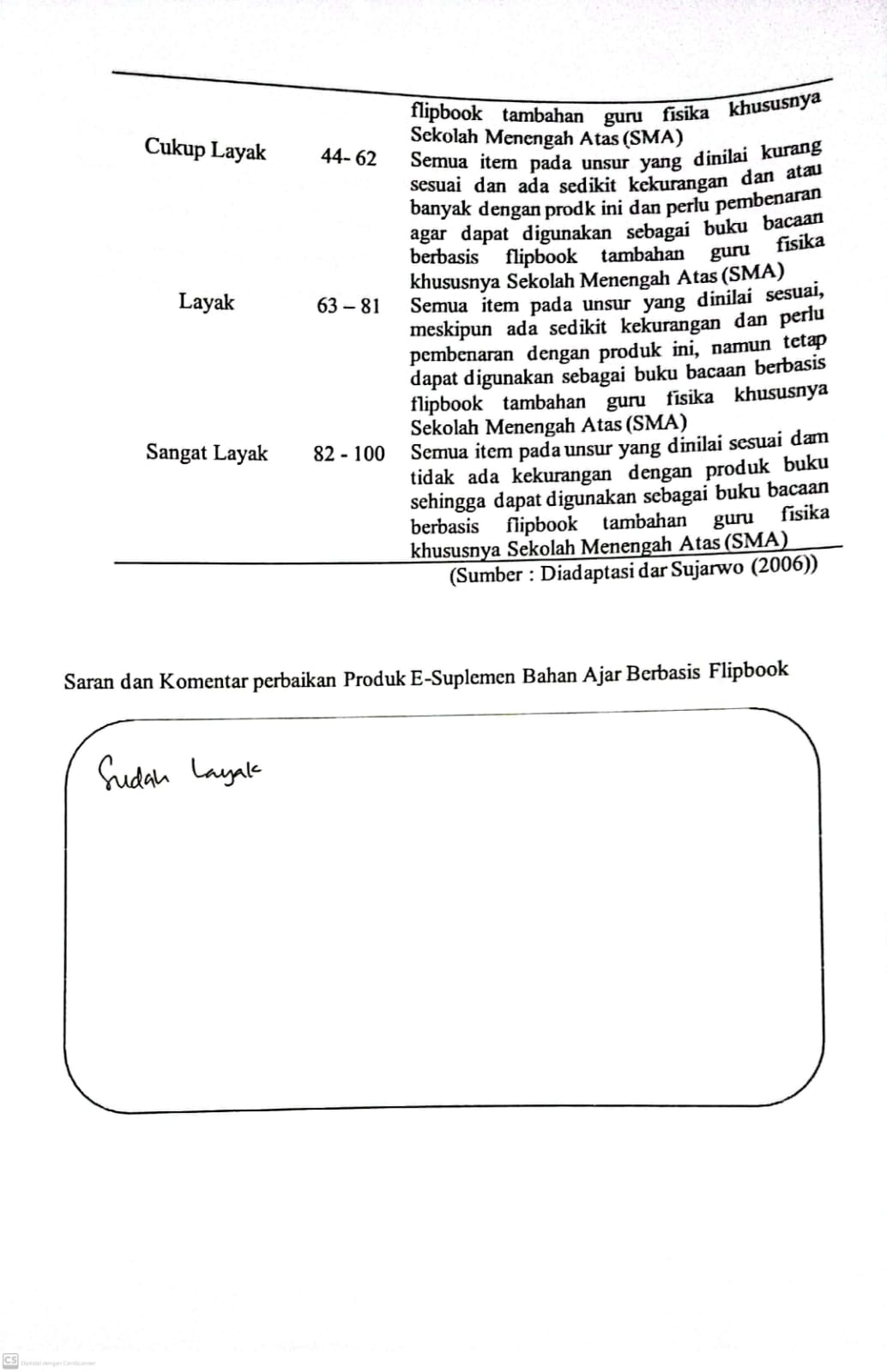 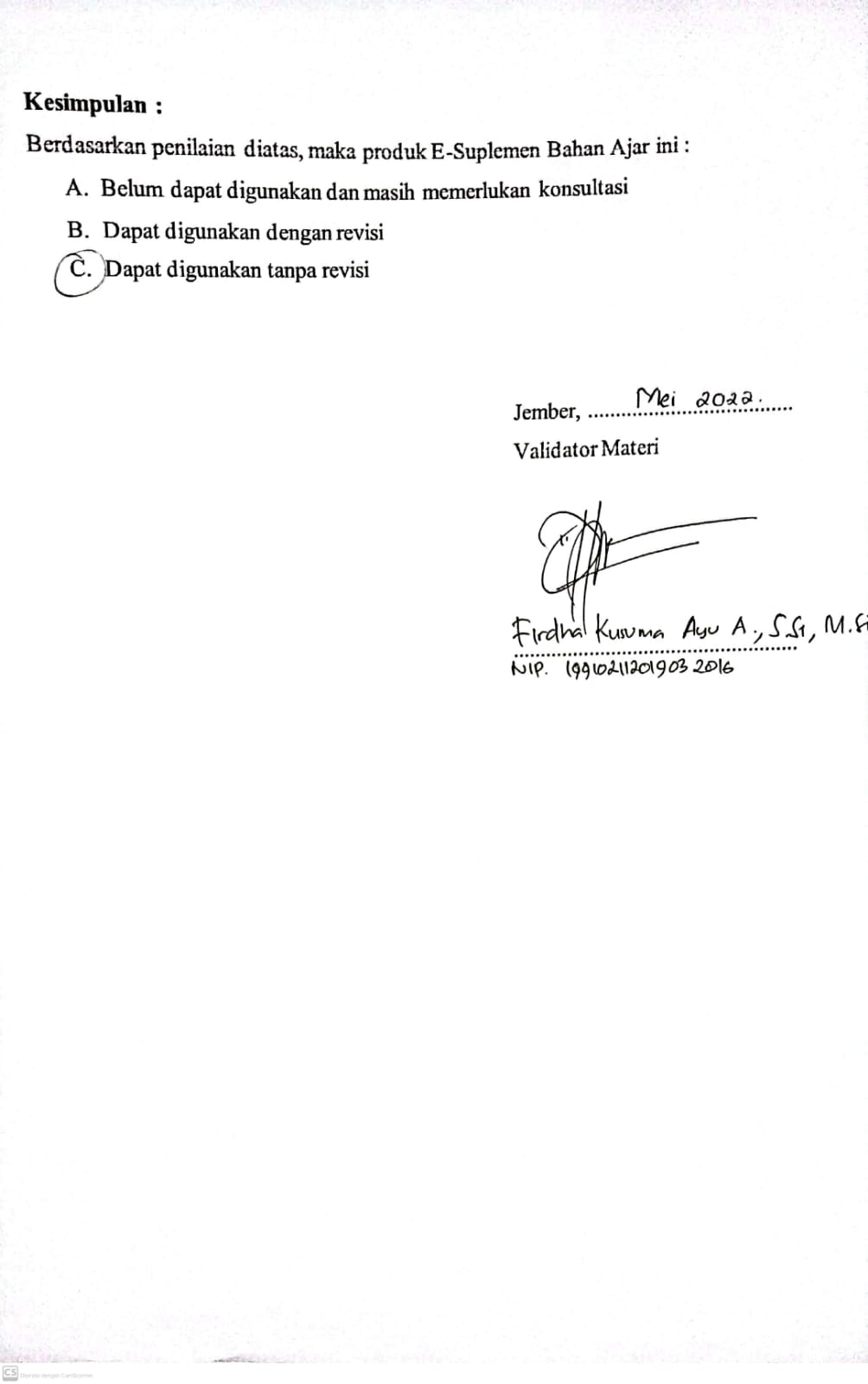 c) Validasi oleh Pengguna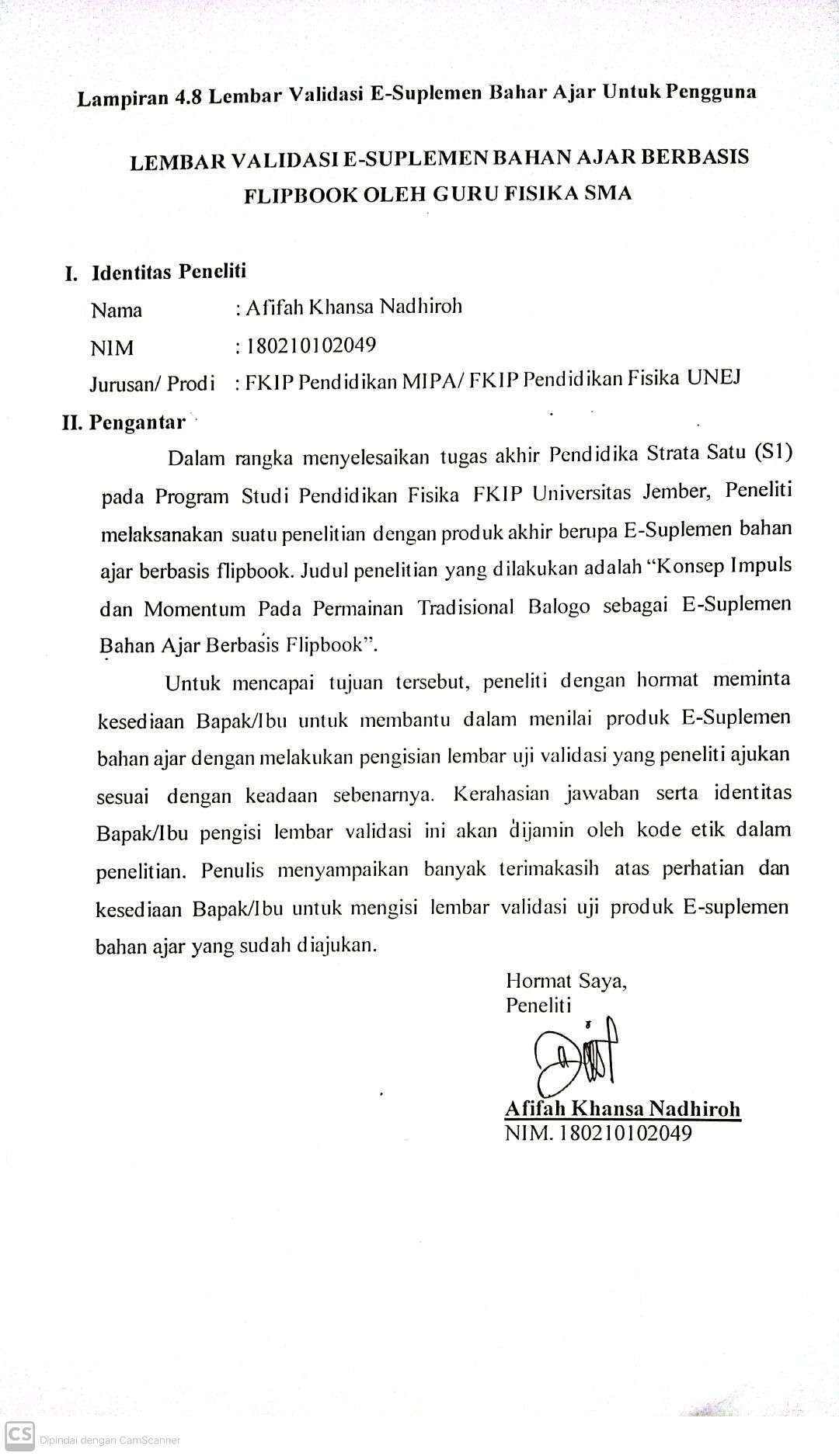 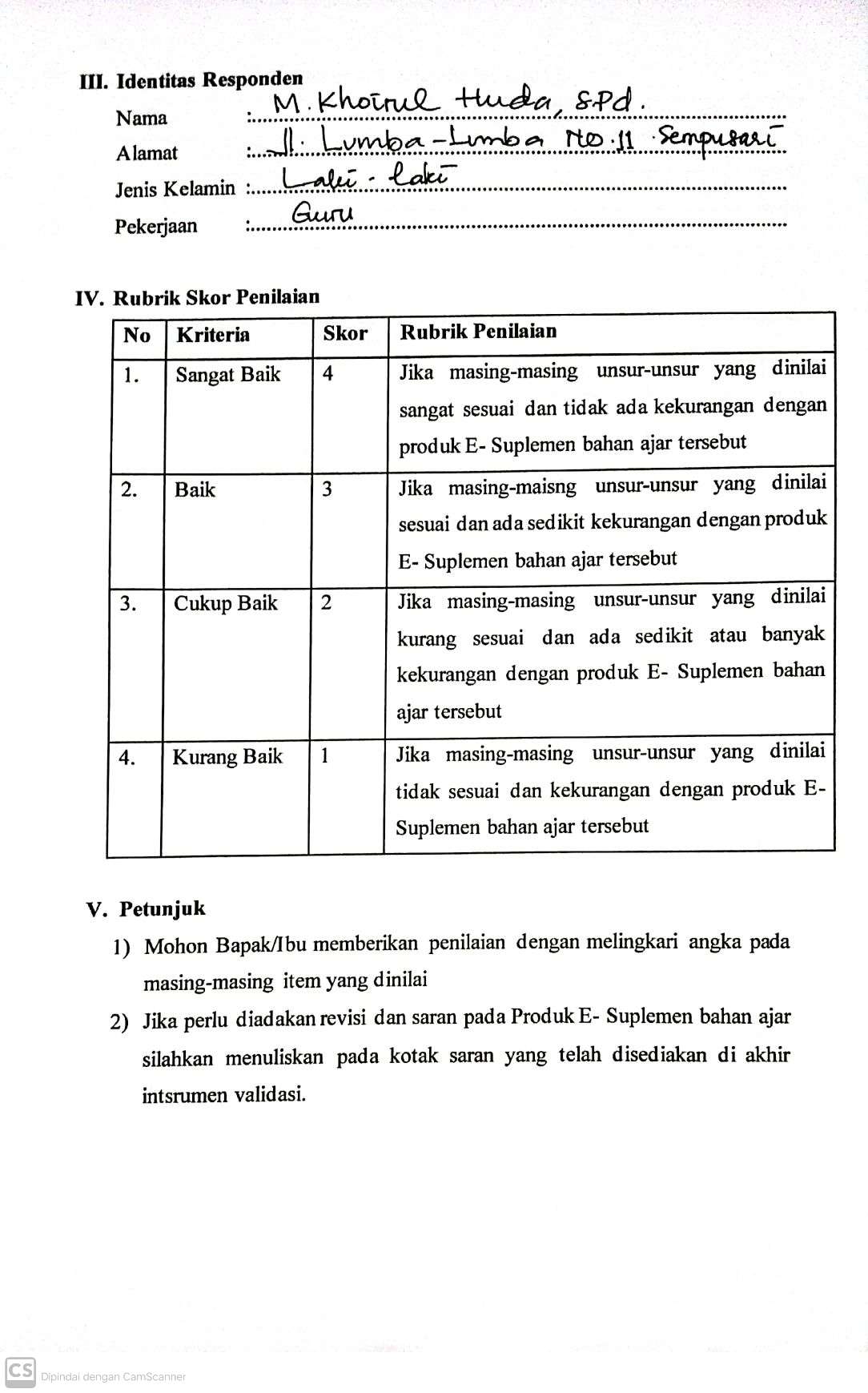 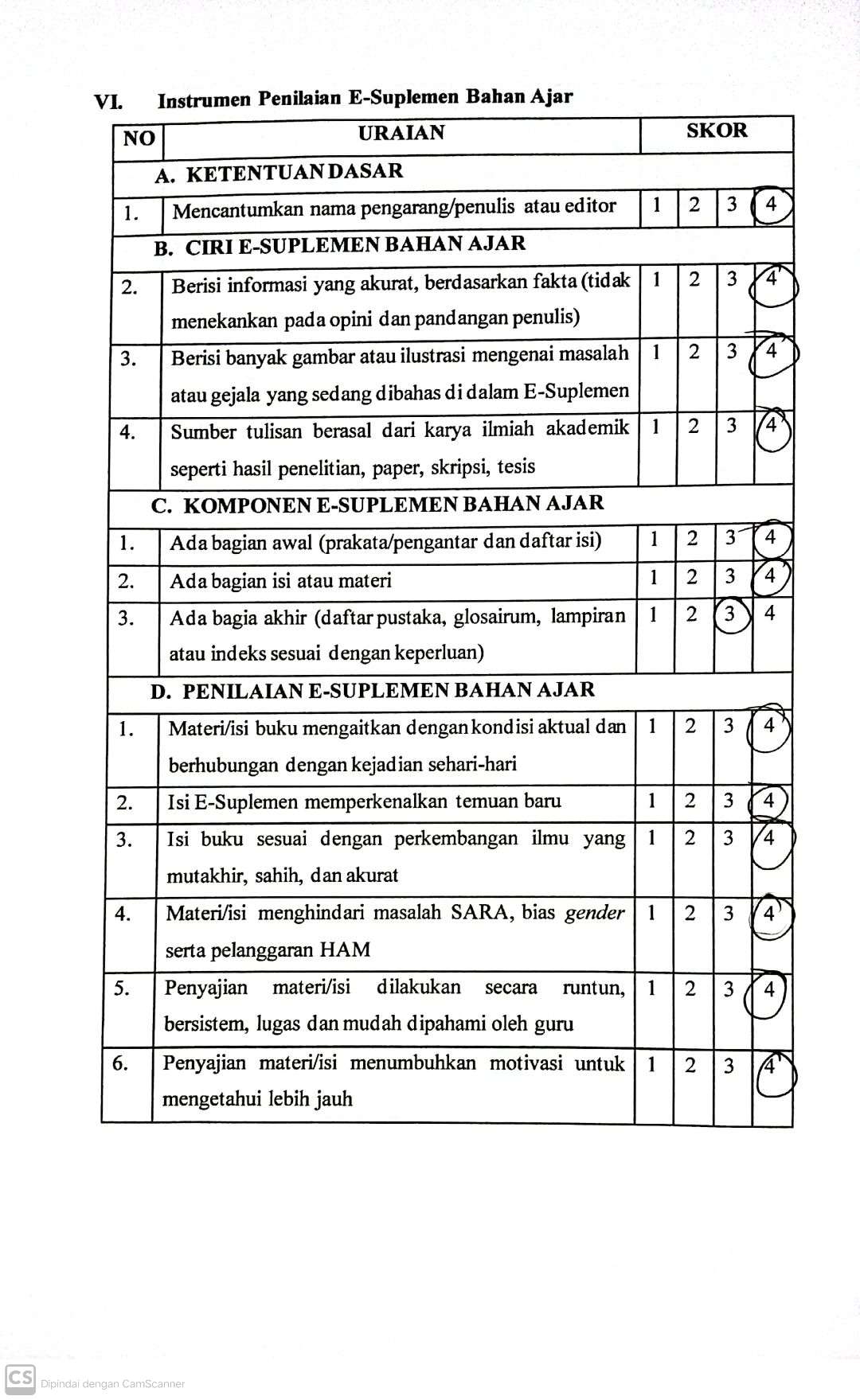 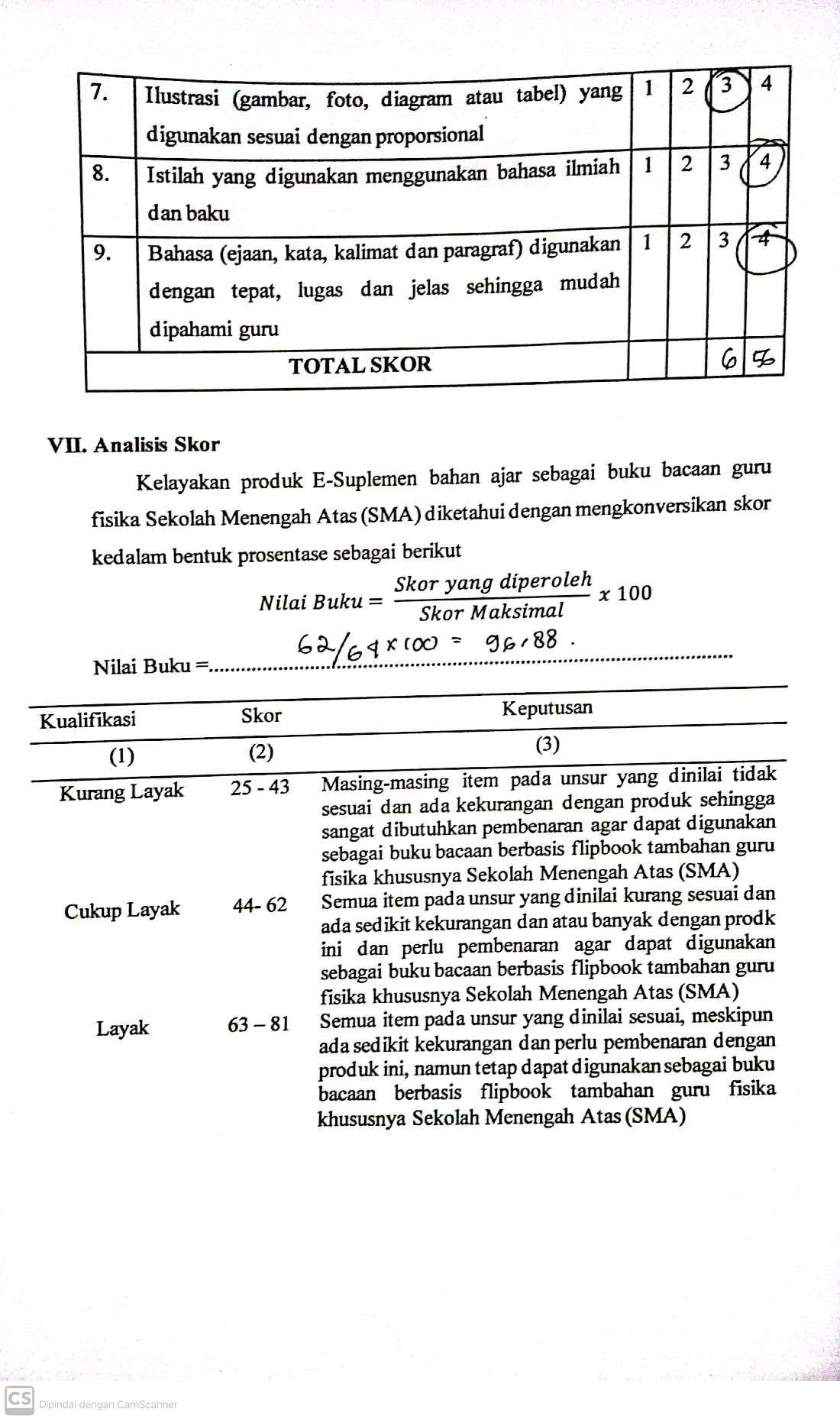 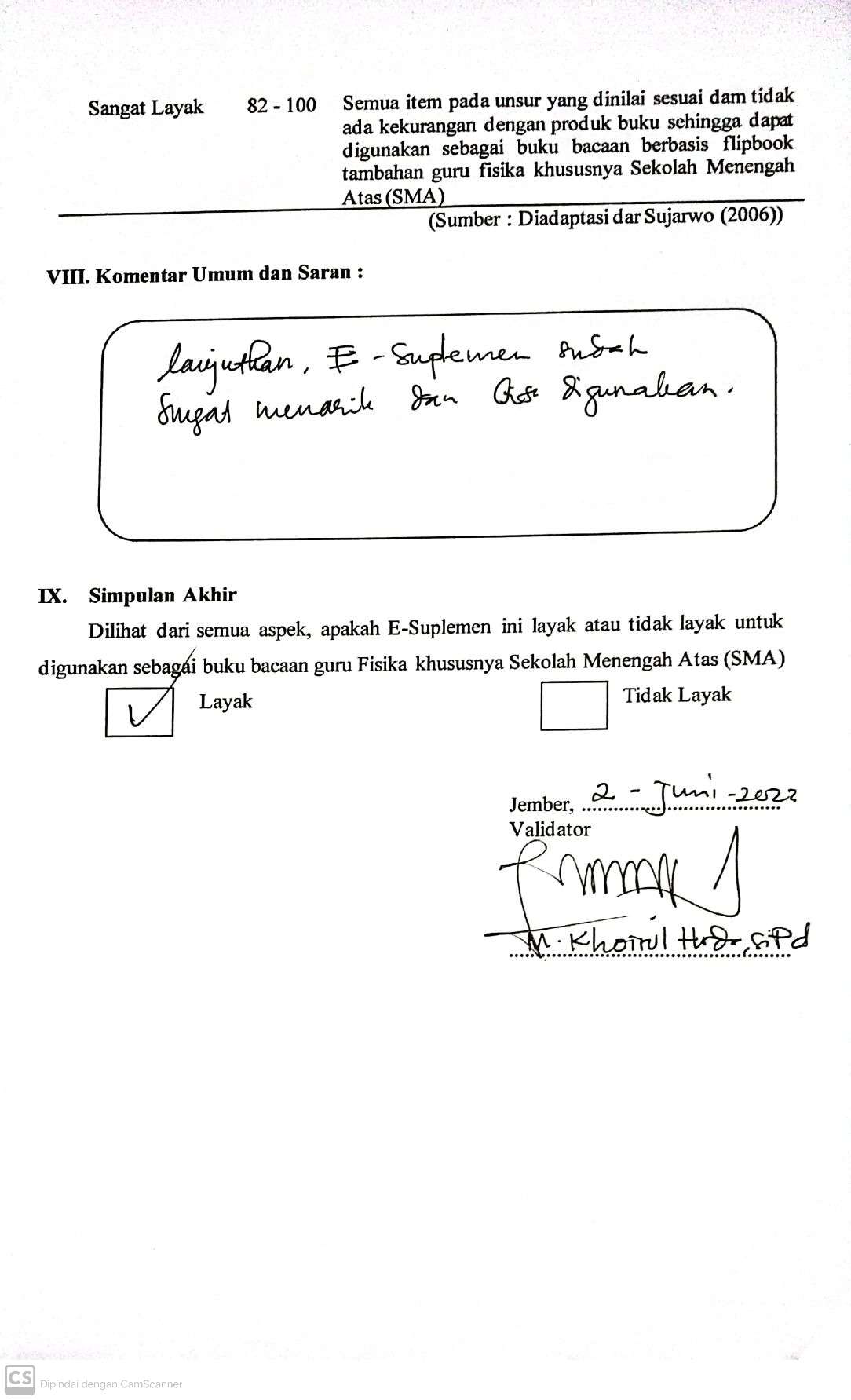 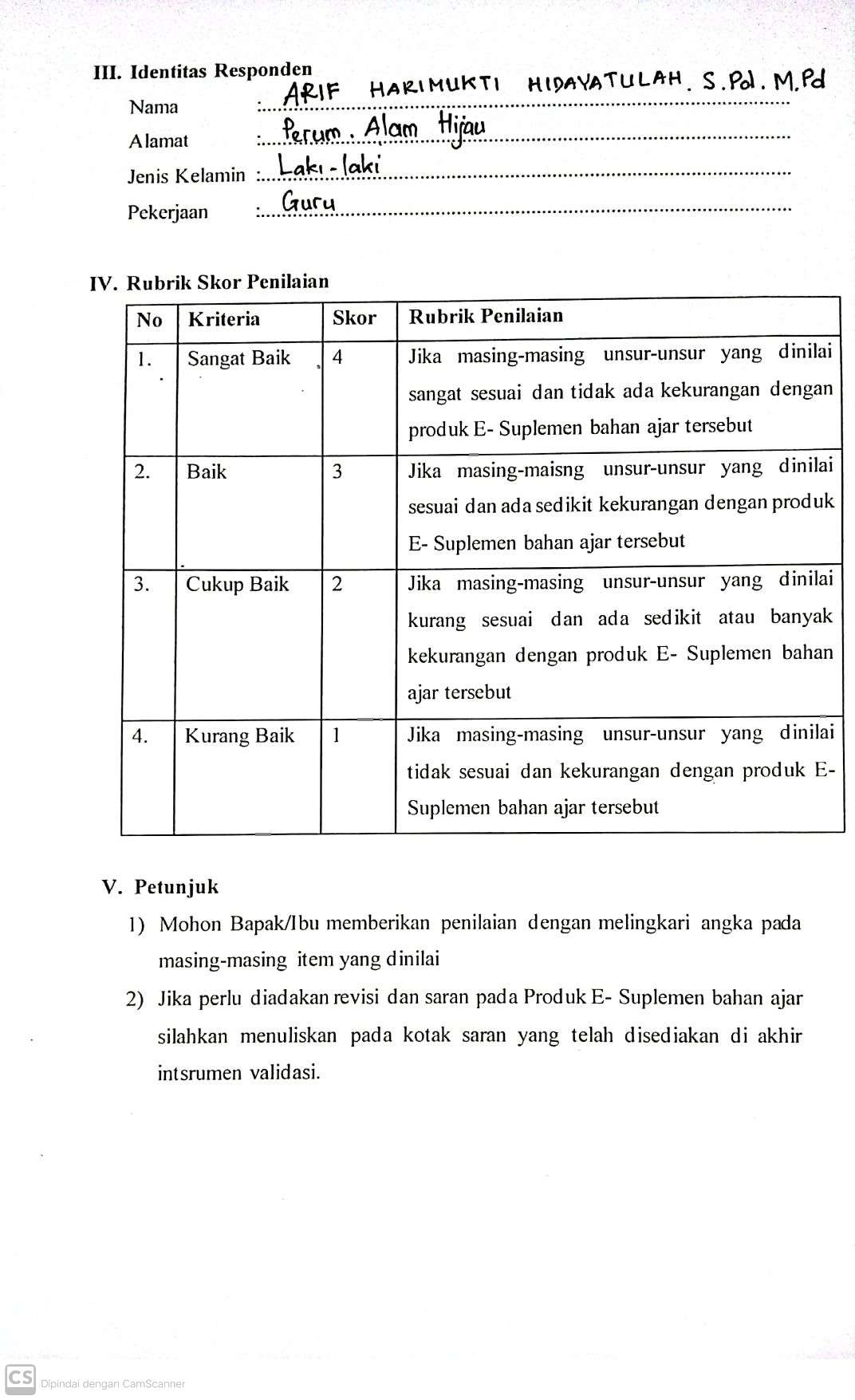 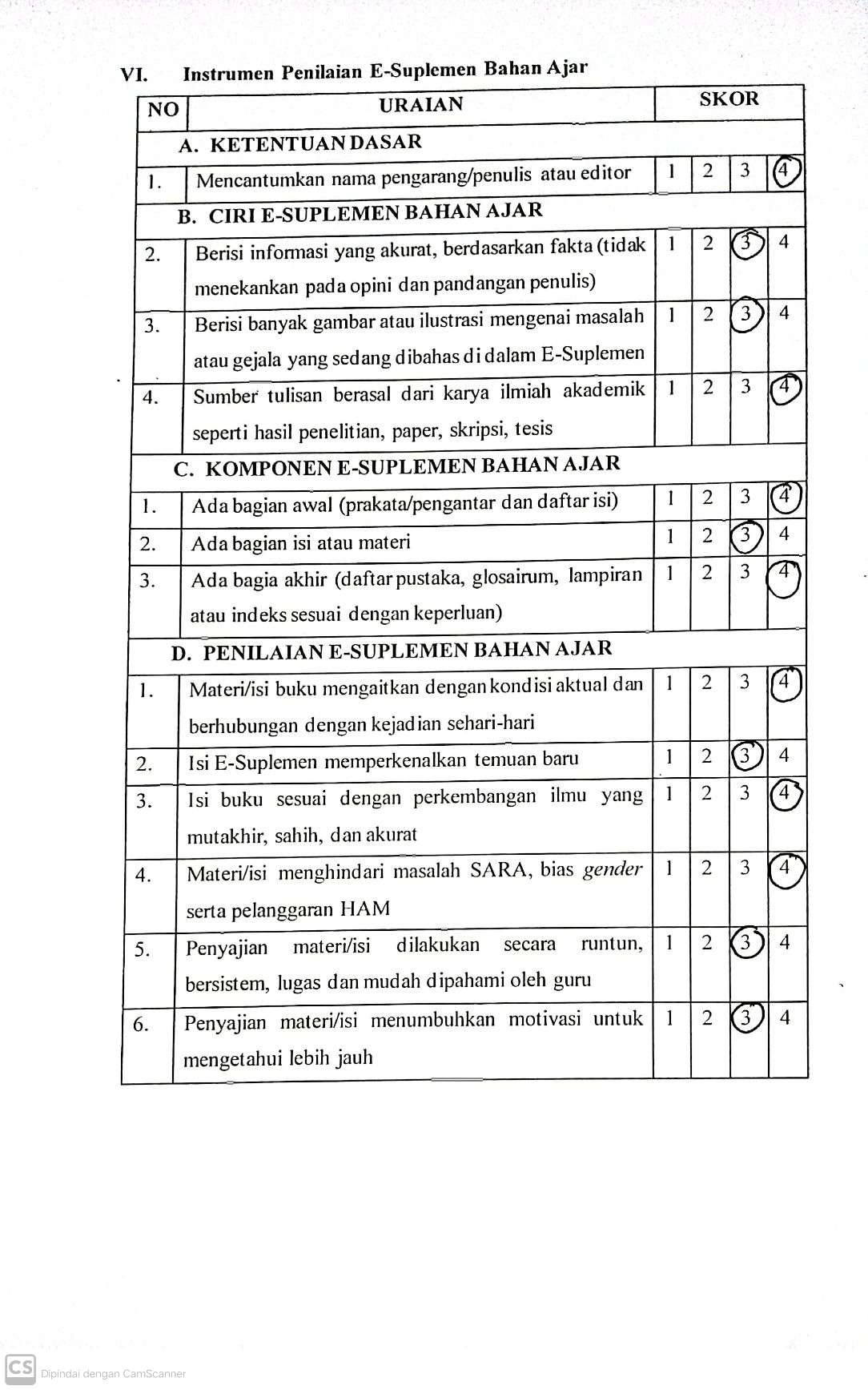 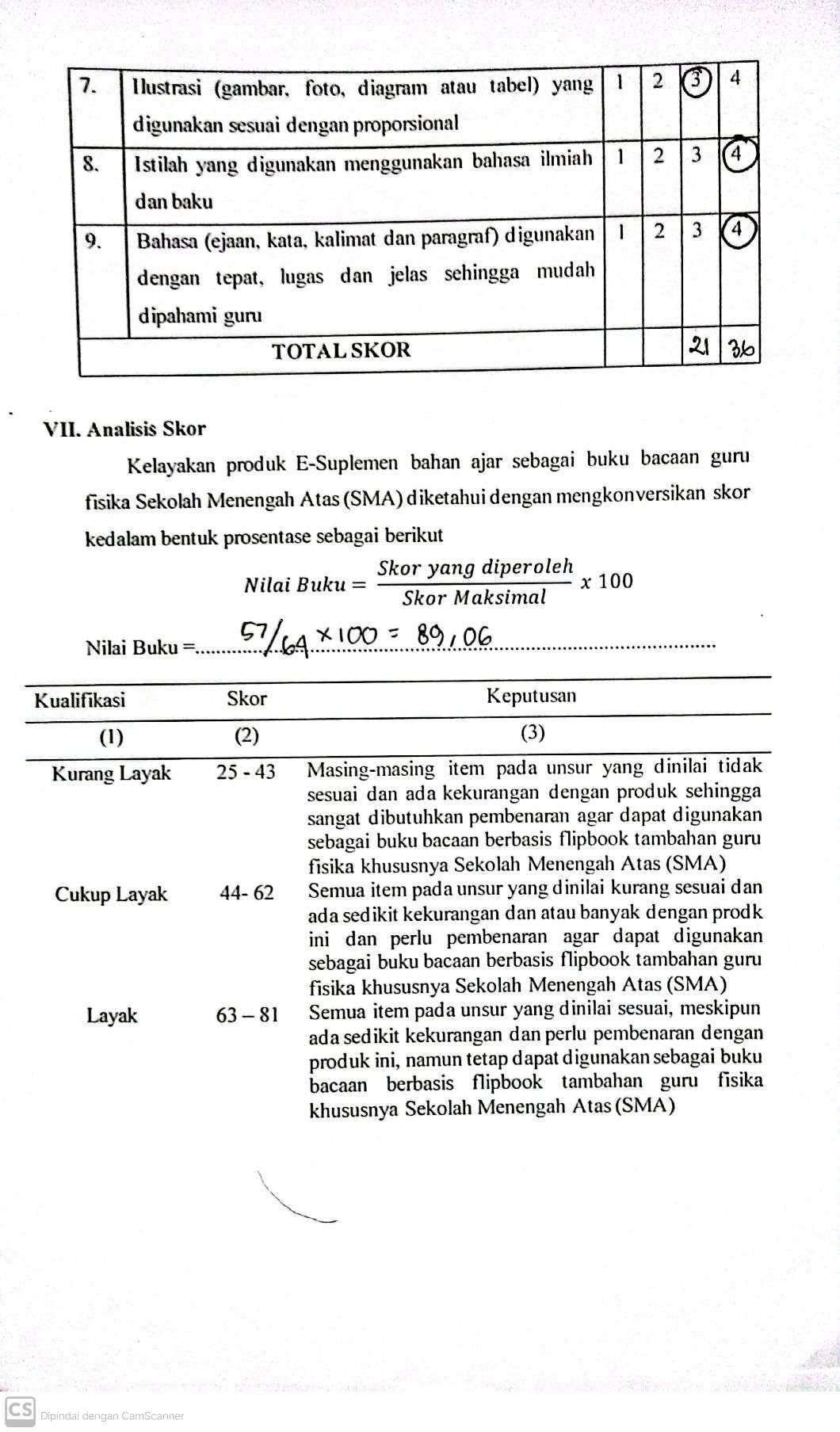 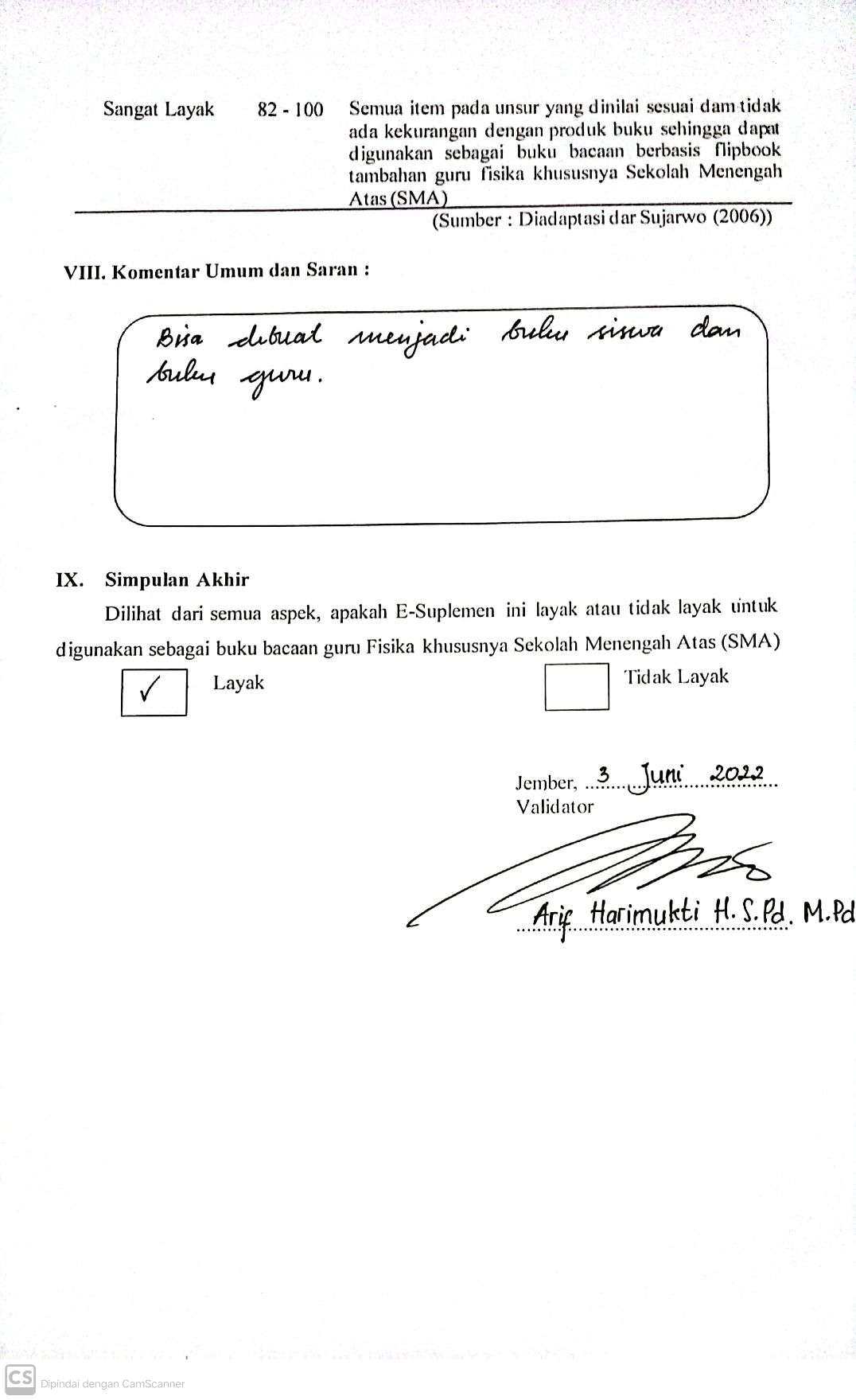 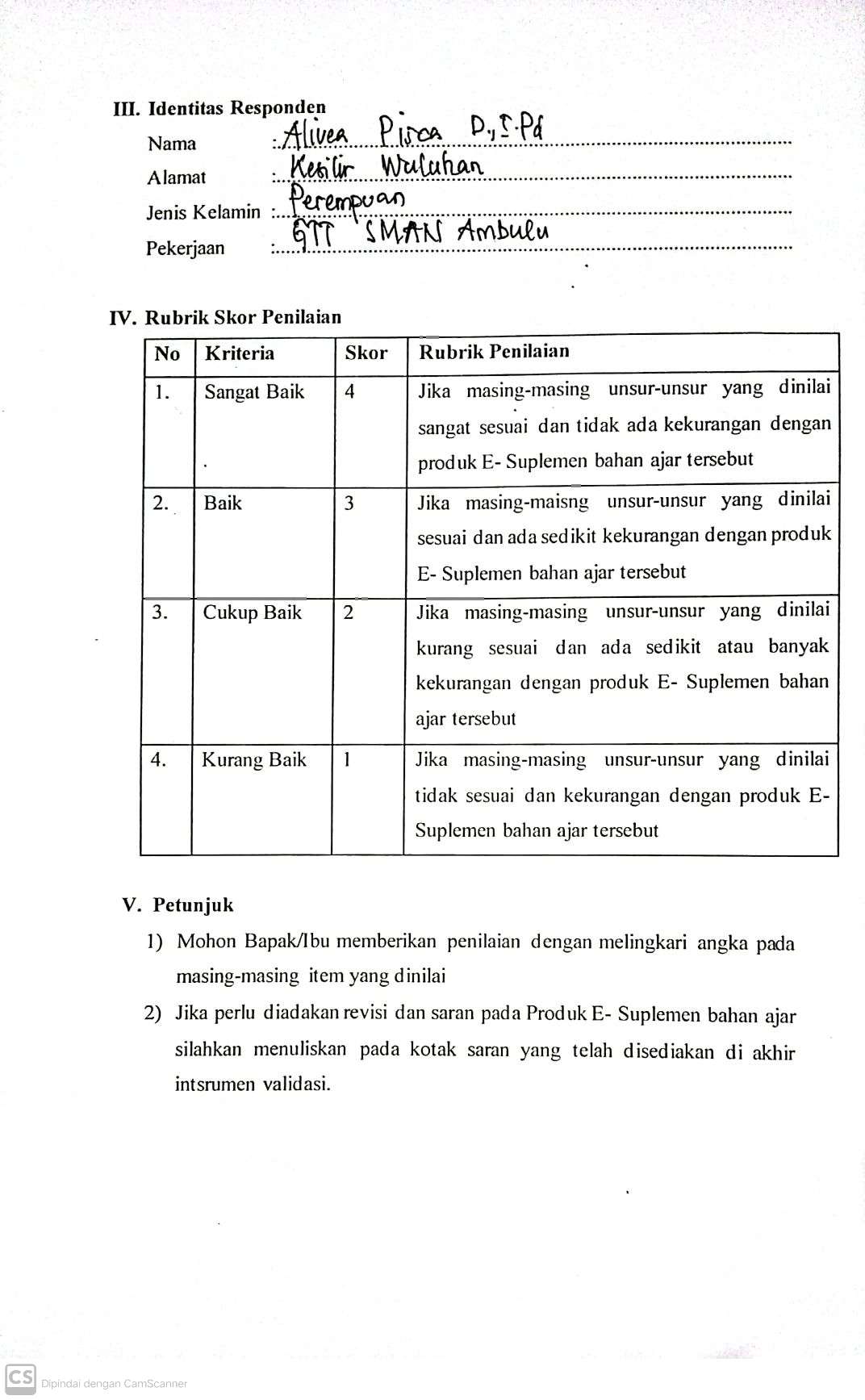 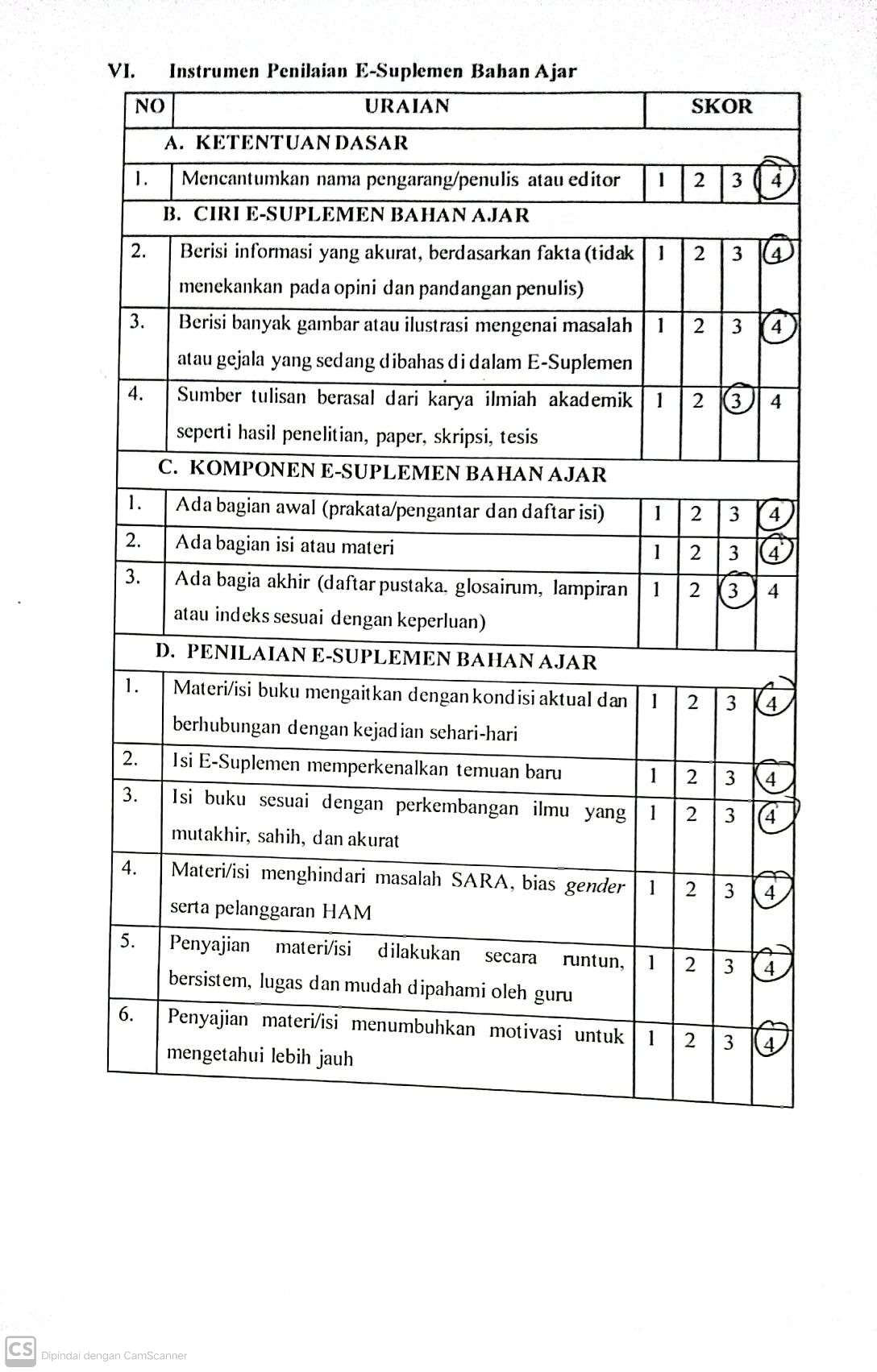 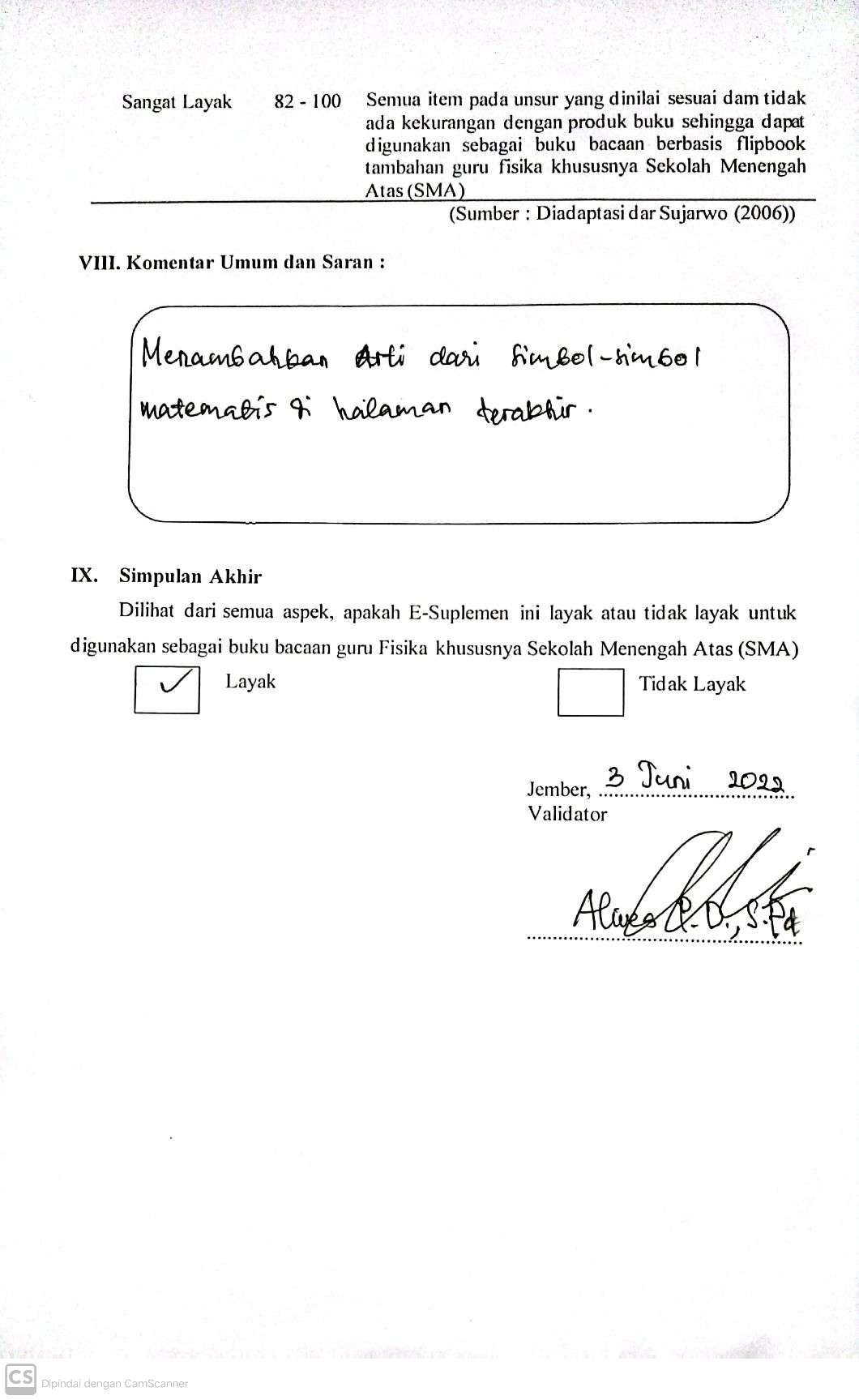 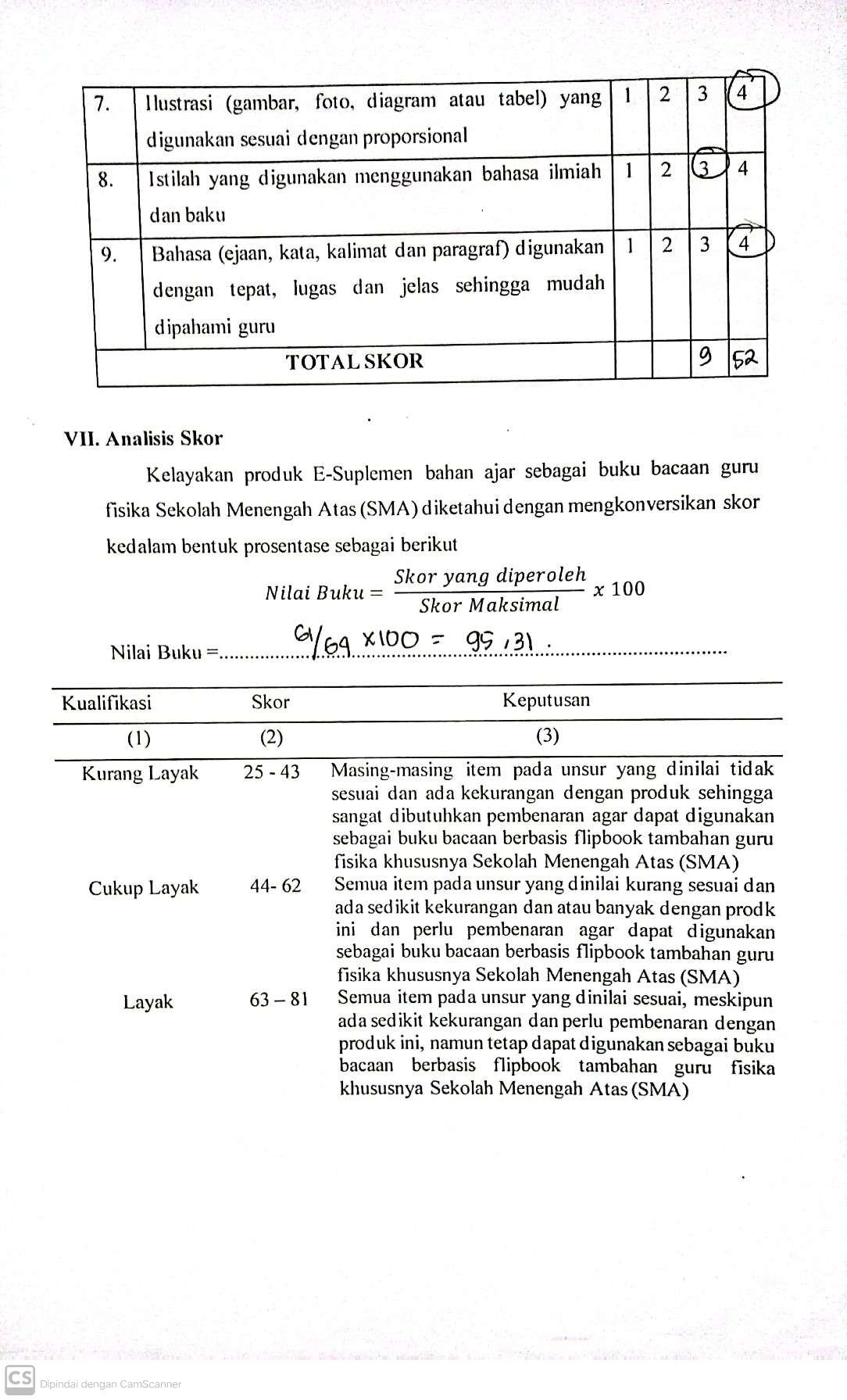 